TEHNISKĀS APSEKOŠANAS ATZINUMS"464. SĒRIJAS DAUDZDZĪVOKĻU DZĪVOJAMĀS ĒKAS"KURZEMES PROSPEKTS 42, RĪGALĪGUMA Nr. E-TA-135-06-19/EM/13SATURS1.	Vispārīga informācija	31.1.	Vispārīgas ziņas par būvi	31.2.	Izmantotā dokumentācija	42.	Situācija	42.1.	zemesgabala izmantošanas atbilstība teritorijas plānojumam, zemesgabala platība (m2 - pilsētās, ha - lauku teritorijās)	42.2.	būves izvietojums zemesgabalā	42.3.	būves plānojums	44. Būves daļas	54.1	pamati un pamatne	54.2. nesošās sienas, ailu sijas un pārsedzes	64.5. šuvju hermetizācija, hidroizolācija un siltumizolācija	94.6. pagraba, starpstāvu, bēniņu pārsegumi	114.7. būves telpiskās noturības elementi	124.8. jumta elementi: nesošā konstrukcija, jumta klājs, jumta segums, lietusūdens novadsistēma	124.9. balkoni, lodžijas, lieveņi, jumtiņi	144.10. kāpnes un pandusi	154.13. ailu aizpildījumi: vārti, ārdurvis, iekšdurvis, logi, lūkas	164.15. konstrukciju un materiālu ugunsizturība	175.	Kopsavilkums	185.1.	būves tehniskais nolietojums	185.2.	secinājumi un ieteikumi	181. pielikums	212. pielikums	221. pielikums2. pielikums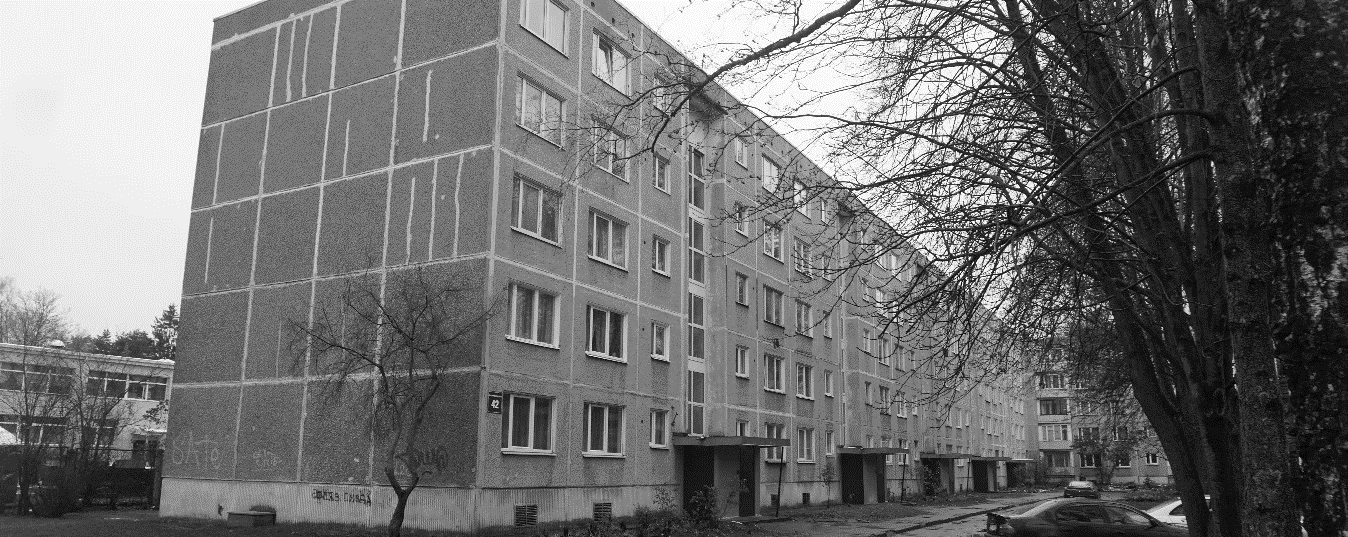 PasūtītājsEkonomikas ministrijaBrīvības iela 55, Rīga, LV-1519Reģ. Nr. 90000086008IzpildītājsSIA "CMB"Ventspils iela 48, Rīga, LV – 1002Reģ. Nr. 43603024025Būvkomersanta reģ. Nr. 0598-RRīga, 19.11.2019.	Saskaņā ar Latvijas Būvnormatīva LBN 405-15	„Būvju tehniskā apsekošana” pielikumu	Saskaņā ar Latvijas Būvnormatīva LBN 405-15	„Būvju tehniskā apsekošana” pielikumu	Saskaņā ar Latvijas Būvnormatīva LBN 405-15	„Būvju tehniskā apsekošana” pielikumu	Saskaņā ar Latvijas Būvnormatīva LBN 405-15	„Būvju tehniskā apsekošana” pielikumu	Saskaņā ar Latvijas Būvnormatīva LBN 405-15	„Būvju tehniskā apsekošana” pielikumuVispārīga informācijaVispārīga informācijaVispārīga informācijaVispārīga informācijaVispārīga informācijaVispārīgas ziņas par būviVispārīgas ziņas par būviVispārīgas ziņas par būviVispārīgas ziņas par būviVispārīgas ziņas par būvi1.1.1galvenais lietošanas veids1122 – Triju vai vairāku dzīvokļu mājas; triju vai vairāku dzīvokļu mājas dzīvojamo telpu grupa1122 – Triju vai vairāku dzīvokļu mājas; triju vai vairāku dzīvokļu mājas dzīvojamo telpu grupa1122 – Triju vai vairāku dzīvokļu mājas; triju vai vairāku dzīvokļu mājas dzīvojamo telpu grupa1.1.2kopējā platība-m2m21.1.3apbūves laukums1004m2m21.1.4būvtilpums15154m3m31.1.5virszemes stāvu skaits5551.1.6pazemes stāvu skaits1111.1.7būves kadastra apzīmējums0100 080 2081 0010100 080 2081 0010100 080 2081 0011.1.8būves īpašnieks---1.1.9būvprojekta izstrādātājs (būvprojekta autors)---1.1.10būvprojekta nosaukums, akceptēšanas datums---1.1.11būves nodošana ekspluatācijā (datums)1971. gads1971. gads1971. gads1.1.12būves konservācijas datums---1.1.13būves atjaunošanas, pārbūves, restaurācijas gads---1.1.14būves kadastrālās uzmērīšanas lietas datums---1.1.15cita informācija, kuru apsekotājs uzskata par nepieciešamu---Izmantotā dokumentācijaIzmantotā dokumentācijaIzmantotā dokumentācijaIzmantotā dokumentācijaIzmantotā dokumentācija1965. gadā izstrādāts 464 sērijas ēku tipveida projekts “1-464А-3Л”Ēkas kadastrālās uzmērīšanas lieta   1965. gadā izstrādāts 464 sērijas ēku tipveida projekts “1-464А-3Л”Ēkas kadastrālās uzmērīšanas lieta   1965. gadā izstrādāts 464 sērijas ēku tipveida projekts “1-464А-3Л”Ēkas kadastrālās uzmērīšanas lieta   1965. gadā izstrādāts 464 sērijas ēku tipveida projekts “1-464А-3Л”Ēkas kadastrālās uzmērīšanas lieta   1965. gadā izstrādāts 464 sērijas ēku tipveida projekts “1-464А-3Л”Ēkas kadastrālās uzmērīšanas lieta   SituācijaSituācijaSituācijaSituācijaSituācijazemesgabala izmantošanas atbilstība teritorijas plānojumam, zemesgabala platība (m2 - pilsētās, ha - lauku teritorijās)zemesgabala izmantošanas atbilstība teritorijas plānojumam, zemesgabala platība (m2 - pilsētās, ha - lauku teritorijās)zemesgabala izmantošanas atbilstība teritorijas plānojumam, zemesgabala platība (m2 - pilsētās, ha - lauku teritorijās)zemesgabala izmantošanas atbilstība teritorijas plānojumam, zemesgabala platība (m2 - pilsētās, ha - lauku teritorijās)zemesgabala izmantošanas atbilstība teritorijas plānojumam, zemesgabala platība (m2 - pilsētās, ha - lauku teritorijās)	Apsekotā ēka ir būvēta kvartālā, kura robežas veido Kurzemes prospekta, Slokas iela un Kleistu iela. Daudzstāvu dzīvojamā ēka atrodas kvartāla ziemeļu daļā.Saskaņā ar Rīgas teritorijas izmantošanas un apbūves noteikumiem, ēka atrodas teritorijā ar nosaukumu “Dzīvojamās apbūves teritorija” (2.1.1. attēls). Ēkai piederošā teritorija pēc galvenā izmantošanas veida atbilst teritorijas izmantošanas un apbūves noteikumiem.	Ēkai piederošā zemesgabala kopējā platība ir 4298 m2.	Apsekotā ēka ir būvēta kvartālā, kura robežas veido Kurzemes prospekta, Slokas iela un Kleistu iela. Daudzstāvu dzīvojamā ēka atrodas kvartāla ziemeļu daļā.Saskaņā ar Rīgas teritorijas izmantošanas un apbūves noteikumiem, ēka atrodas teritorijā ar nosaukumu “Dzīvojamās apbūves teritorija” (2.1.1. attēls). Ēkai piederošā teritorija pēc galvenā izmantošanas veida atbilst teritorijas izmantošanas un apbūves noteikumiem.	Ēkai piederošā zemesgabala kopējā platība ir 4298 m2.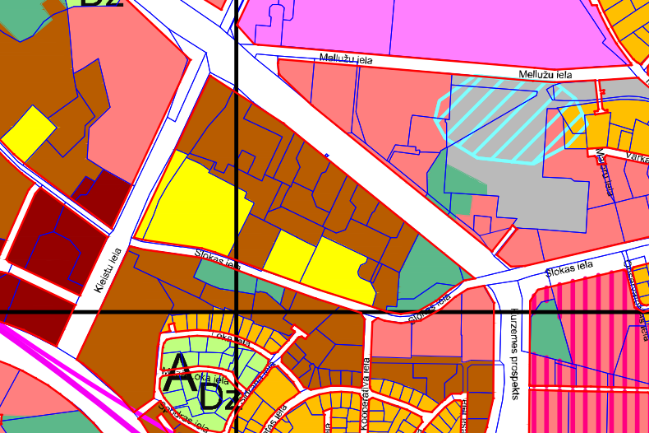 2.1.1. attēls2.1.1. attēls2.1.1. attēlsbūves izvietojums zemesgabalābūves izvietojums zemesgabalābūves izvietojums zemesgabalābūves izvietojums zemesgabalābūves izvietojums zemesgabalā	Daudzstāvu dzīvojamā ēka aizņem ~23% tai piederošā zemes gabalu platības (2.2.1. attēls). Tās galvenā fasāde izvietota ziemeļu pusē. Nokļūšana pie ēkas ir nodrošināta pa piebraucamajiem ceļiem no Kurzemes prospekta puses.	Daudzstāvu dzīvojamā ēka aizņem ~23% tai piederošā zemes gabalu platības (2.2.1. attēls). Tās galvenā fasāde izvietota ziemeļu pusē. Nokļūšana pie ēkas ir nodrošināta pa piebraucamajiem ceļiem no Kurzemes prospekta puses.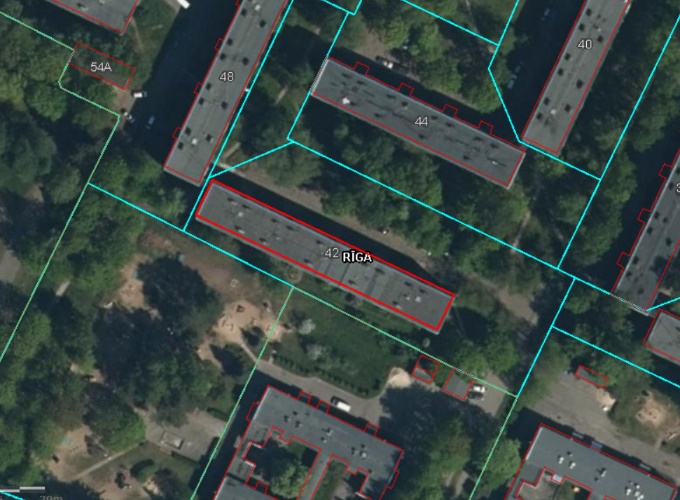 2.2.1. attēls2.2.1. attēls2.2.1. attēlsbūves plānojumsbūves plānojumsbūves plānojumsbūves plānojumsbūves plānojums	Saskaņā ar 2018. gada 12. jūnija Ministru kabineta noteikumiem Nr. 326 „Būvju klasifikācijas noteikumi”, ēka atbilst kodam Nr. 1122, kas ir „Triju vai vairāku dzīvokļu mājas; triju vai vairāku dzīvokļu mājas dzīvojamo telpu grupa”. Turpmāk tehniskās apsekošanas atzinumā ēkas daļas ir apzīmētas ar nosaukumiem, kas parādīti 2.3.1. attēlā.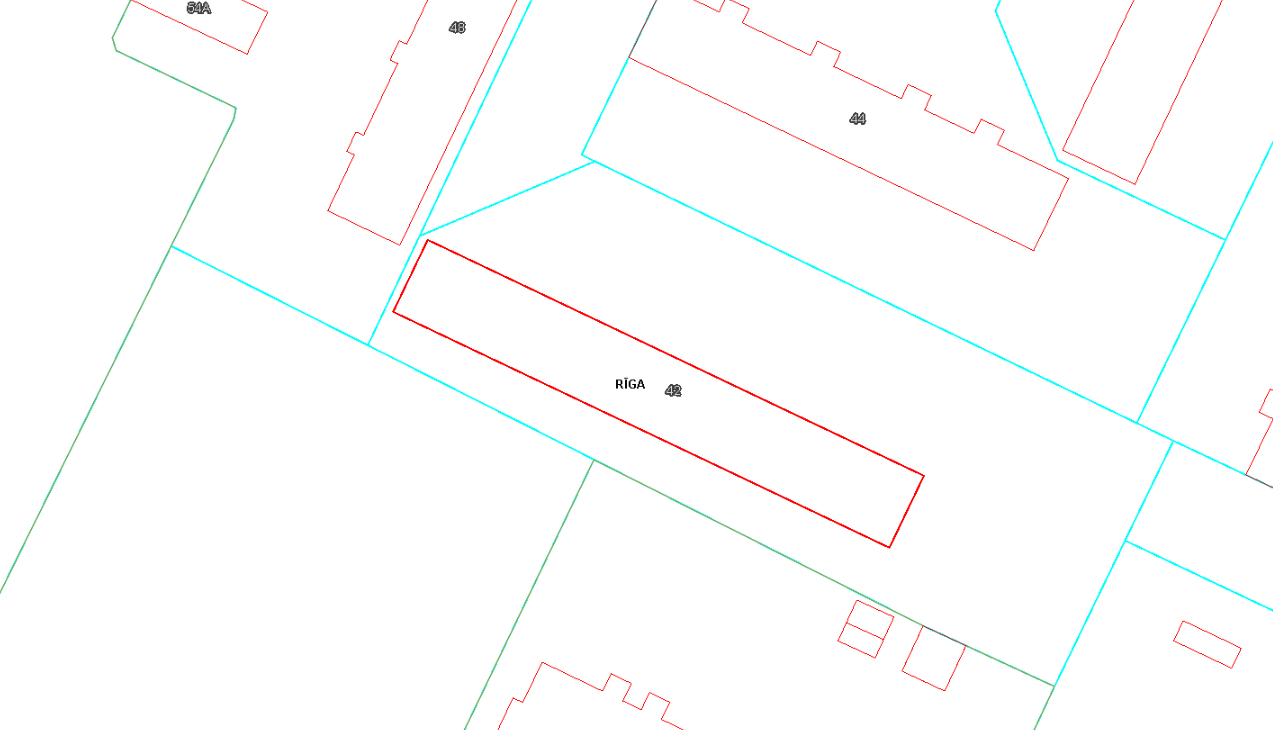 	2.3.1. attēls	Ēkas kopējo būvapjomu veido pagrabstāva daļa, pieci virszemes stāvi. Kāpņutelpas izveidotas no pirmā stāva līdz piektajam stāvam, kāpņu telpas piektajā stāvā  atrodas tehniskās kāpnes, kas nodrošina piekļuvi bēniņu stāva platībām. Pie ieejas mezgla atrodas atsevišķa ieejas durvis, kas nodrošina piekļuvi pagrabstāva platībām. Ēkas rietumu fasāde sabloķēta ar blakus esošo ēku Kurzemes prospektā 48.	Saskaņā ar 2018. gada 12. jūnija Ministru kabineta noteikumiem Nr. 326 „Būvju klasifikācijas noteikumi”, ēka atbilst kodam Nr. 1122, kas ir „Triju vai vairāku dzīvokļu mājas; triju vai vairāku dzīvokļu mājas dzīvojamo telpu grupa”. Turpmāk tehniskās apsekošanas atzinumā ēkas daļas ir apzīmētas ar nosaukumiem, kas parādīti 2.3.1. attēlā.	2.3.1. attēls	Ēkas kopējo būvapjomu veido pagrabstāva daļa, pieci virszemes stāvi. Kāpņutelpas izveidotas no pirmā stāva līdz piektajam stāvam, kāpņu telpas piektajā stāvā  atrodas tehniskās kāpnes, kas nodrošina piekļuvi bēniņu stāva platībām. Pie ieejas mezgla atrodas atsevišķa ieejas durvis, kas nodrošina piekļuvi pagrabstāva platībām. Ēkas rietumu fasāde sabloķēta ar blakus esošo ēku Kurzemes prospektā 48.	Saskaņā ar 2018. gada 12. jūnija Ministru kabineta noteikumiem Nr. 326 „Būvju klasifikācijas noteikumi”, ēka atbilst kodam Nr. 1122, kas ir „Triju vai vairāku dzīvokļu mājas; triju vai vairāku dzīvokļu mājas dzīvojamo telpu grupa”. Turpmāk tehniskās apsekošanas atzinumā ēkas daļas ir apzīmētas ar nosaukumiem, kas parādīti 2.3.1. attēlā.	2.3.1. attēls	Ēkas kopējo būvapjomu veido pagrabstāva daļa, pieci virszemes stāvi. Kāpņutelpas izveidotas no pirmā stāva līdz piektajam stāvam, kāpņu telpas piektajā stāvā  atrodas tehniskās kāpnes, kas nodrošina piekļuvi bēniņu stāva platībām. Pie ieejas mezgla atrodas atsevišķa ieejas durvis, kas nodrošina piekļuvi pagrabstāva platībām. Ēkas rietumu fasāde sabloķēta ar blakus esošo ēku Kurzemes prospektā 48.	Saskaņā ar 2018. gada 12. jūnija Ministru kabineta noteikumiem Nr. 326 „Būvju klasifikācijas noteikumi”, ēka atbilst kodam Nr. 1122, kas ir „Triju vai vairāku dzīvokļu mājas; triju vai vairāku dzīvokļu mājas dzīvojamo telpu grupa”. Turpmāk tehniskās apsekošanas atzinumā ēkas daļas ir apzīmētas ar nosaukumiem, kas parādīti 2.3.1. attēlā.	2.3.1. attēls	Ēkas kopējo būvapjomu veido pagrabstāva daļa, pieci virszemes stāvi. Kāpņutelpas izveidotas no pirmā stāva līdz piektajam stāvam, kāpņu telpas piektajā stāvā  atrodas tehniskās kāpnes, kas nodrošina piekļuvi bēniņu stāva platībām. Pie ieejas mezgla atrodas atsevišķa ieejas durvis, kas nodrošina piekļuvi pagrabstāva platībām. Ēkas rietumu fasāde sabloķēta ar blakus esošo ēku Kurzemes prospektā 48.	Saskaņā ar 2018. gada 12. jūnija Ministru kabineta noteikumiem Nr. 326 „Būvju klasifikācijas noteikumi”, ēka atbilst kodam Nr. 1122, kas ir „Triju vai vairāku dzīvokļu mājas; triju vai vairāku dzīvokļu mājas dzīvojamo telpu grupa”. Turpmāk tehniskās apsekošanas atzinumā ēkas daļas ir apzīmētas ar nosaukumiem, kas parādīti 2.3.1. attēlā.	2.3.1. attēls	Ēkas kopējo būvapjomu veido pagrabstāva daļa, pieci virszemes stāvi. Kāpņutelpas izveidotas no pirmā stāva līdz piektajam stāvam, kāpņu telpas piektajā stāvā  atrodas tehniskās kāpnes, kas nodrošina piekļuvi bēniņu stāva platībām. Pie ieejas mezgla atrodas atsevišķa ieejas durvis, kas nodrošina piekļuvi pagrabstāva platībām. Ēkas rietumu fasāde sabloķēta ar blakus esošo ēku Kurzemes prospektā 48.4. Būves daļas(Ietver tikai tās būves daļas, kas apsekotas atbilstoši apsekošanas uzdevumam)4. Būves daļas(Ietver tikai tās būves daļas, kas apsekotas atbilstoši apsekošanas uzdevumam)4. Būves daļas(Ietver tikai tās būves daļas, kas apsekotas atbilstoši apsekošanas uzdevumam)4. Būves daļas(Ietver tikai tās būves daļas, kas apsekotas atbilstoši apsekošanas uzdevumam)4. Būves daļas(Ietver tikai tās būves daļas, kas apsekotas atbilstoši apsekošanas uzdevumam)Apsekošanas objekta vai apsekošanas priekšmeta nosaukums. Īss konstatēto bojājumu un to cēloņu apraksts, tehniskā stāvokļa novērtējums atsevišķiem būves elementiem, konstrukciju veidiem, būves daļām. Atbilstība normatīvo aktu prasībām.Apsekošanas objekta vai apsekošanas priekšmeta nosaukums. Īss konstatēto bojājumu un to cēloņu apraksts, tehniskā stāvokļa novērtējums atsevišķiem būves elementiem, konstrukciju veidiem, būves daļām. Atbilstība normatīvo aktu prasībām.Apsekošanas objekta vai apsekošanas priekšmeta nosaukums. Īss konstatēto bojājumu un to cēloņu apraksts, tehniskā stāvokļa novērtējums atsevišķiem būves elementiem, konstrukciju veidiem, būves daļām. Atbilstība normatīvo aktu prasībām.Apsekošanas objekta vai apsekošanas priekšmeta nosaukums. Īss konstatēto bojājumu un to cēloņu apraksts, tehniskā stāvokļa novērtējums atsevišķiem būves elementiem, konstrukciju veidiem, būves daļām. Atbilstība normatīvo aktu prasībām.Tehniskais nolietojums(%) pamati un pamatne pamati un pamatne pamati un pamatne pamati un pamatne25	Apsekošanas laikā netika veikta pamatu konstrukcijas atsegšana, šīs apsekošanas ietvaros, tiek pieņemts, ka ēkai izveidoti dzelzsbetona pāļu pamati ar lentveida tipa režģogu.	Saskaņā ar 464 sērijas ēku tipveida projektos norādīto informāciju - pamatu horizontālā hidroizolācija veidota no 2 cm bieza cementa bāzes hidroizolācijas slāņa, vertikālā hidroizolācija veidota no bitumena mastikas divās kārtās.	Apsekošanas laikā pagraba sienu apakšējas daļās tika konstatēts piesātinājums ar mitrumu, liecinot par lokāliem bojājumiem pamatu hidroizolācijā (4.1.1. attēls). Piesātinājums ar mitrumu tika konstatēts zonās, kur pagraba ārsienas šķērso siltumtrašu ievadi/izvadi (4.1.2. attēls), kas savukārt norāda uz nehermētisku salaidumu ar pagraba sienas vertikālo hidroizolāciju. Apsekošanas laikā konstatētie mitruma infiltrācijas zonas ir lokāla rakstura, kopumā pamata hidroizolācija ir apmierinošā tehniskā stāvoklī. Ir ieteicams veikt lokālus hidroizolācijas atjaunošanas darbus.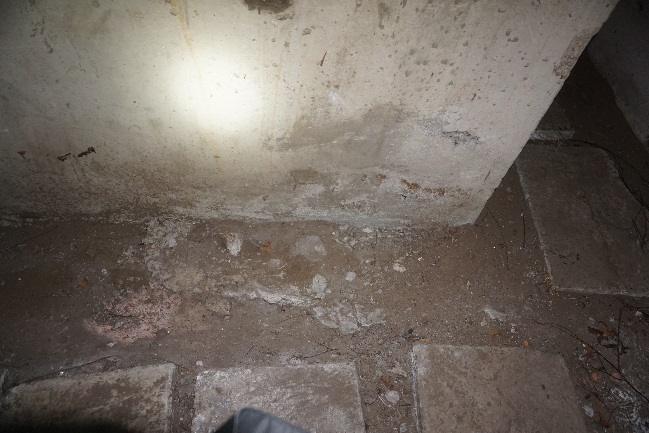 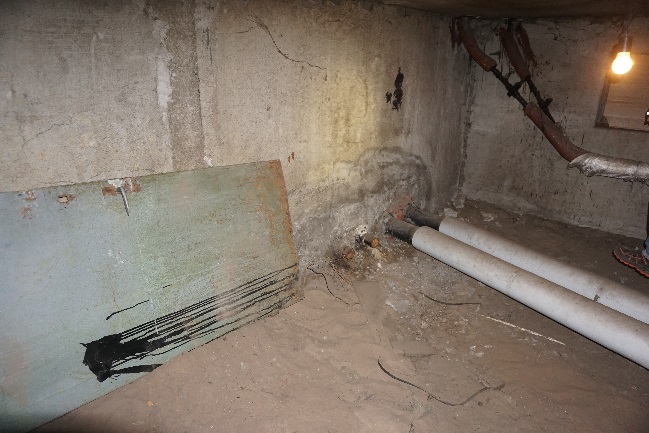 4.1.1. attēls	4.1.2. attēls	Ap ēkas ārējo perimetru izbūvēta lietus ūdens aizsargapmale (4.1.3. attēls). Lietus ūdeņu aizsargapmalēs tika konstatēti lokāli iesēdumi, vietām aizsargapmales atrodas zemāk par piegulošās virsmas līmeni (4.1.4. attēls), kā rezultātā nokrišņu radītie ūdeņi infiltrējas tiešā pamatu tuvumā.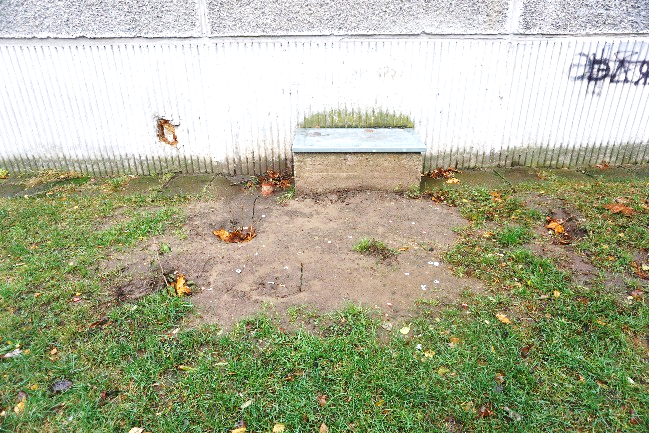 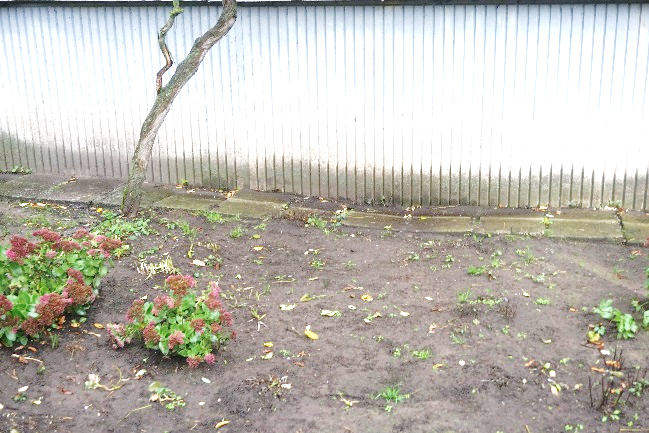 4.1.3. attēls	4.1.4. attēls	Pazīmes (progresējošas caurplaisas visā nama augstumā, masveida plaisu veidošanās ēkas pagraba sienu vai pagraba pārsegumos), kas liecinātu par būtiskām pamatnes un/vai pamatu deformācijām netika konstatētas, kopumā pamatu un pamatnes tehniskais stāvoklis ir vērtējams kā apmierinošs. Ir ieteicams veikt lietus ūdens aizsargapmaļu remontdarbus un novērst konstatētās nepilnības pamatu vertikālajā un horizontālajā hidroizolācijā. 			Apsekošanas laikā netika veikta pamatu konstrukcijas atsegšana, šīs apsekošanas ietvaros, tiek pieņemts, ka ēkai izveidoti dzelzsbetona pāļu pamati ar lentveida tipa režģogu.	Saskaņā ar 464 sērijas ēku tipveida projektos norādīto informāciju - pamatu horizontālā hidroizolācija veidota no 2 cm bieza cementa bāzes hidroizolācijas slāņa, vertikālā hidroizolācija veidota no bitumena mastikas divās kārtās.	Apsekošanas laikā pagraba sienu apakšējas daļās tika konstatēts piesātinājums ar mitrumu, liecinot par lokāliem bojājumiem pamatu hidroizolācijā (4.1.1. attēls). Piesātinājums ar mitrumu tika konstatēts zonās, kur pagraba ārsienas šķērso siltumtrašu ievadi/izvadi (4.1.2. attēls), kas savukārt norāda uz nehermētisku salaidumu ar pagraba sienas vertikālo hidroizolāciju. Apsekošanas laikā konstatētie mitruma infiltrācijas zonas ir lokāla rakstura, kopumā pamata hidroizolācija ir apmierinošā tehniskā stāvoklī. Ir ieteicams veikt lokālus hidroizolācijas atjaunošanas darbus.4.1.1. attēls	4.1.2. attēls	Ap ēkas ārējo perimetru izbūvēta lietus ūdens aizsargapmale (4.1.3. attēls). Lietus ūdeņu aizsargapmalēs tika konstatēti lokāli iesēdumi, vietām aizsargapmales atrodas zemāk par piegulošās virsmas līmeni (4.1.4. attēls), kā rezultātā nokrišņu radītie ūdeņi infiltrējas tiešā pamatu tuvumā.4.1.3. attēls	4.1.4. attēls	Pazīmes (progresējošas caurplaisas visā nama augstumā, masveida plaisu veidošanās ēkas pagraba sienu vai pagraba pārsegumos), kas liecinātu par būtiskām pamatnes un/vai pamatu deformācijām netika konstatētas, kopumā pamatu un pamatnes tehniskais stāvoklis ir vērtējams kā apmierinošs. Ir ieteicams veikt lietus ūdens aizsargapmaļu remontdarbus un novērst konstatētās nepilnības pamatu vertikālajā un horizontālajā hidroizolācijā. 			Apsekošanas laikā netika veikta pamatu konstrukcijas atsegšana, šīs apsekošanas ietvaros, tiek pieņemts, ka ēkai izveidoti dzelzsbetona pāļu pamati ar lentveida tipa režģogu.	Saskaņā ar 464 sērijas ēku tipveida projektos norādīto informāciju - pamatu horizontālā hidroizolācija veidota no 2 cm bieza cementa bāzes hidroizolācijas slāņa, vertikālā hidroizolācija veidota no bitumena mastikas divās kārtās.	Apsekošanas laikā pagraba sienu apakšējas daļās tika konstatēts piesātinājums ar mitrumu, liecinot par lokāliem bojājumiem pamatu hidroizolācijā (4.1.1. attēls). Piesātinājums ar mitrumu tika konstatēts zonās, kur pagraba ārsienas šķērso siltumtrašu ievadi/izvadi (4.1.2. attēls), kas savukārt norāda uz nehermētisku salaidumu ar pagraba sienas vertikālo hidroizolāciju. Apsekošanas laikā konstatētie mitruma infiltrācijas zonas ir lokāla rakstura, kopumā pamata hidroizolācija ir apmierinošā tehniskā stāvoklī. Ir ieteicams veikt lokālus hidroizolācijas atjaunošanas darbus.4.1.1. attēls	4.1.2. attēls	Ap ēkas ārējo perimetru izbūvēta lietus ūdens aizsargapmale (4.1.3. attēls). Lietus ūdeņu aizsargapmalēs tika konstatēti lokāli iesēdumi, vietām aizsargapmales atrodas zemāk par piegulošās virsmas līmeni (4.1.4. attēls), kā rezultātā nokrišņu radītie ūdeņi infiltrējas tiešā pamatu tuvumā.4.1.3. attēls	4.1.4. attēls	Pazīmes (progresējošas caurplaisas visā nama augstumā, masveida plaisu veidošanās ēkas pagraba sienu vai pagraba pārsegumos), kas liecinātu par būtiskām pamatnes un/vai pamatu deformācijām netika konstatētas, kopumā pamatu un pamatnes tehniskais stāvoklis ir vērtējams kā apmierinošs. Ir ieteicams veikt lietus ūdens aizsargapmaļu remontdarbus un novērst konstatētās nepilnības pamatu vertikālajā un horizontālajā hidroizolācijā. 			Apsekošanas laikā netika veikta pamatu konstrukcijas atsegšana, šīs apsekošanas ietvaros, tiek pieņemts, ka ēkai izveidoti dzelzsbetona pāļu pamati ar lentveida tipa režģogu.	Saskaņā ar 464 sērijas ēku tipveida projektos norādīto informāciju - pamatu horizontālā hidroizolācija veidota no 2 cm bieza cementa bāzes hidroizolācijas slāņa, vertikālā hidroizolācija veidota no bitumena mastikas divās kārtās.	Apsekošanas laikā pagraba sienu apakšējas daļās tika konstatēts piesātinājums ar mitrumu, liecinot par lokāliem bojājumiem pamatu hidroizolācijā (4.1.1. attēls). Piesātinājums ar mitrumu tika konstatēts zonās, kur pagraba ārsienas šķērso siltumtrašu ievadi/izvadi (4.1.2. attēls), kas savukārt norāda uz nehermētisku salaidumu ar pagraba sienas vertikālo hidroizolāciju. Apsekošanas laikā konstatētie mitruma infiltrācijas zonas ir lokāla rakstura, kopumā pamata hidroizolācija ir apmierinošā tehniskā stāvoklī. Ir ieteicams veikt lokālus hidroizolācijas atjaunošanas darbus.4.1.1. attēls	4.1.2. attēls	Ap ēkas ārējo perimetru izbūvēta lietus ūdens aizsargapmale (4.1.3. attēls). Lietus ūdeņu aizsargapmalēs tika konstatēti lokāli iesēdumi, vietām aizsargapmales atrodas zemāk par piegulošās virsmas līmeni (4.1.4. attēls), kā rezultātā nokrišņu radītie ūdeņi infiltrējas tiešā pamatu tuvumā.4.1.3. attēls	4.1.4. attēls	Pazīmes (progresējošas caurplaisas visā nama augstumā, masveida plaisu veidošanās ēkas pagraba sienu vai pagraba pārsegumos), kas liecinātu par būtiskām pamatnes un/vai pamatu deformācijām netika konstatētas, kopumā pamatu un pamatnes tehniskais stāvoklis ir vērtējams kā apmierinošs. Ir ieteicams veikt lietus ūdens aizsargapmaļu remontdarbus un novērst konstatētās nepilnības pamatu vertikālajā un horizontālajā hidroizolācijā. 			Apsekošanas laikā netika veikta pamatu konstrukcijas atsegšana, šīs apsekošanas ietvaros, tiek pieņemts, ka ēkai izveidoti dzelzsbetona pāļu pamati ar lentveida tipa režģogu.	Saskaņā ar 464 sērijas ēku tipveida projektos norādīto informāciju - pamatu horizontālā hidroizolācija veidota no 2 cm bieza cementa bāzes hidroizolācijas slāņa, vertikālā hidroizolācija veidota no bitumena mastikas divās kārtās.	Apsekošanas laikā pagraba sienu apakšējas daļās tika konstatēts piesātinājums ar mitrumu, liecinot par lokāliem bojājumiem pamatu hidroizolācijā (4.1.1. attēls). Piesātinājums ar mitrumu tika konstatēts zonās, kur pagraba ārsienas šķērso siltumtrašu ievadi/izvadi (4.1.2. attēls), kas savukārt norāda uz nehermētisku salaidumu ar pagraba sienas vertikālo hidroizolāciju. Apsekošanas laikā konstatētie mitruma infiltrācijas zonas ir lokāla rakstura, kopumā pamata hidroizolācija ir apmierinošā tehniskā stāvoklī. Ir ieteicams veikt lokālus hidroizolācijas atjaunošanas darbus.4.1.1. attēls	4.1.2. attēls	Ap ēkas ārējo perimetru izbūvēta lietus ūdens aizsargapmale (4.1.3. attēls). Lietus ūdeņu aizsargapmalēs tika konstatēti lokāli iesēdumi, vietām aizsargapmales atrodas zemāk par piegulošās virsmas līmeni (4.1.4. attēls), kā rezultātā nokrišņu radītie ūdeņi infiltrējas tiešā pamatu tuvumā.4.1.3. attēls	4.1.4. attēls	Pazīmes (progresējošas caurplaisas visā nama augstumā, masveida plaisu veidošanās ēkas pagraba sienu vai pagraba pārsegumos), kas liecinātu par būtiskām pamatnes un/vai pamatu deformācijām netika konstatētas, kopumā pamatu un pamatnes tehniskais stāvoklis ir vērtējams kā apmierinošs. Ir ieteicams veikt lietus ūdens aizsargapmaļu remontdarbus un novērst konstatētās nepilnības pamatu vertikālajā un horizontālajā hidroizolācijā. 		4.2. nesošās sienas, ailu sijas un pārsedzes4.2. nesošās sienas, ailu sijas un pārsedzes4.2. nesošās sienas, ailu sijas un pārsedzes4.2. nesošās sienas, ailu sijas un pārsedzes25	Ārsienas veidotas no 300 mm bieziem keramzītbetona gatavkonstrukciju paneļiem, nesošās iekšsienas veidotas no 120 mm un 140 mm bieziem dzelzsbetona gatavelementu paneļiem (4.2.1. attēls). Uz nesošajām sienām balstīti starpstāvu pārsegumi, jumta nesošās konstrukcijas u.c. virszemes stāvu nesošās konstrukcijas. Nesošo sienu paneļi ir savstarpēji sametināti, metinājums izveidots starp paneļu ieliekamajām detālām – paneļu cilpās ievietojot U - veida skavas (lielākoties) vai plakandzelžus (atsevišķām iekšsienām). Nesošo sienu un pārseguma savienojuma zonas aizpildītas ar betona sastāvu (4.2.2. attēls).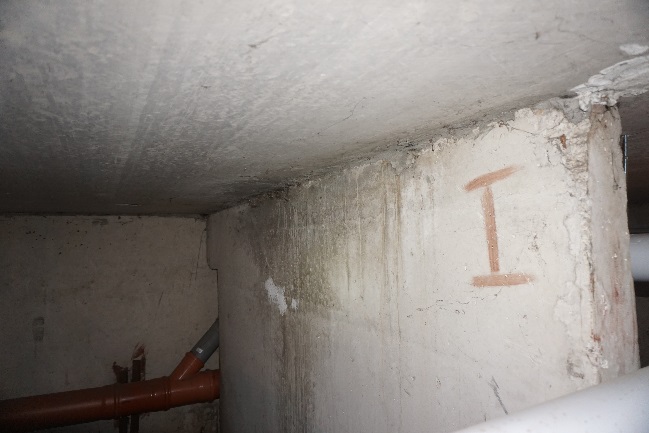 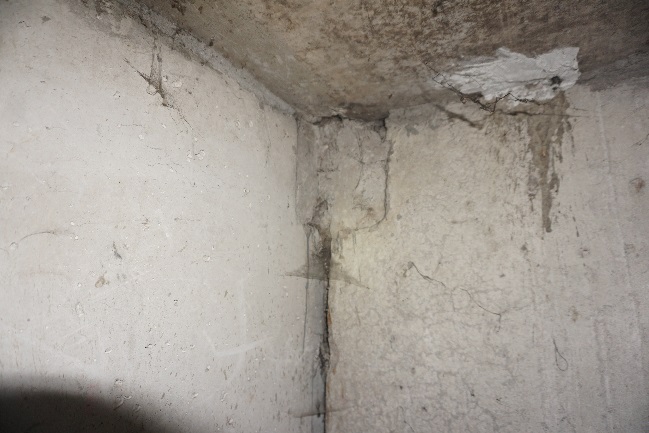 4.2.1. attēls	4.2.2. attēls	Pagraba telpās nesošo sienu apakšējās daļās konstatēti lokāli stiegrojuma aizsargslāņa nošķēlumi, atsevišķiem paneļiem atsegts stiegrojums, stiegrojumam konstatēta virspusēja korozija (4.2.3. attēls). Vietām konstatēti nepilnīgi aizpildīti metinājuma savienojumi (4.2.4. attēls), atsegtajām ieliekamajām detaļām konstatēta virspusēja korozija (4.2.5. attēls), atsevišķiem nesošo sienu paneļiem konstatēti nošķēlumi (4.2.6. attēls). 	Atsevišķam panelim, virs ailes atvēruma izveidojusies vertikāla orientēta plaisa. Lai noskaidrotu plaisas raksturu ir ieteicams uzsākt šīs plaisas monitoringu (4.2.7. un 4.2.8. attēls), pēc kura rezultātiem arī varēs spriest par turpmāk nepieciešamajiem pasākumiem deformāciju novēršanai.  	Kopumā pagraba daļā esošo nesošo sienu paneļu konstrukcijas ir apmierinošā stāvoklī ir ieteicams veikt stiegrojuma aizsargslāņa atjaunošanu, novērst nepilnības savienojuma mezglu aizbetonējumos un uzsākt pagraba nesošo sienu paneļos konstatēto, raksturīgāko plaisu monitoringu. 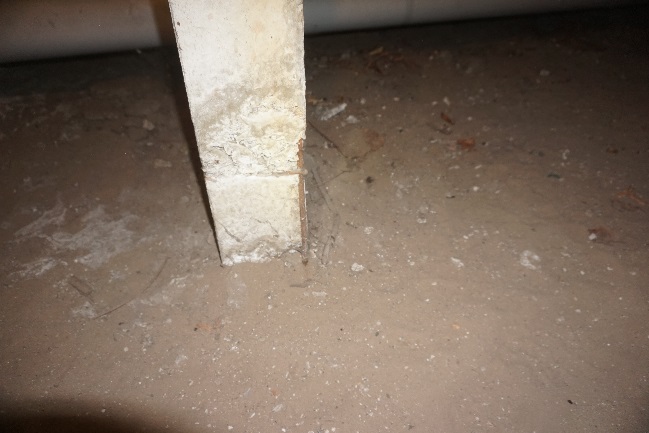 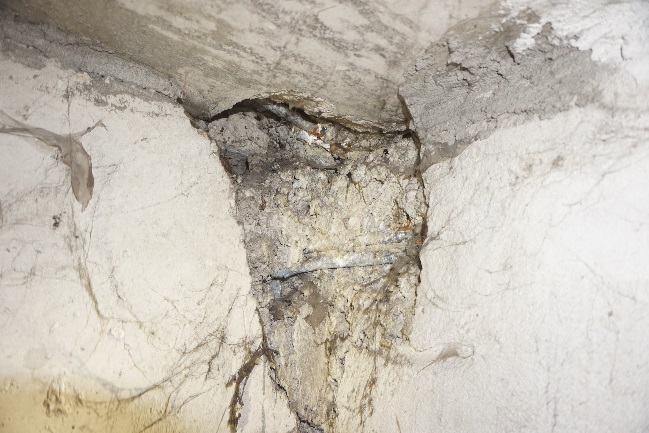 4.2.3. attēls	4.2.4. attēls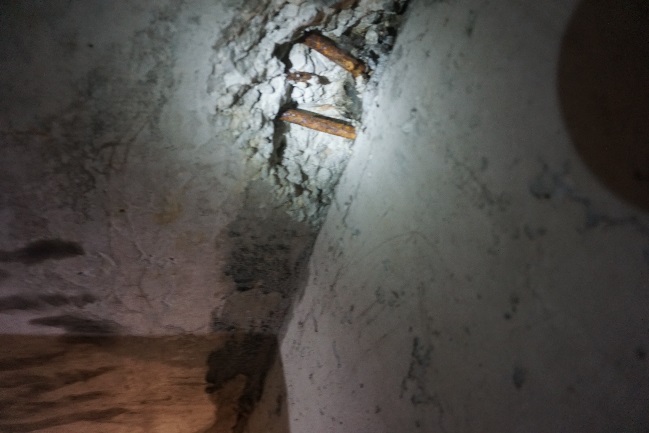 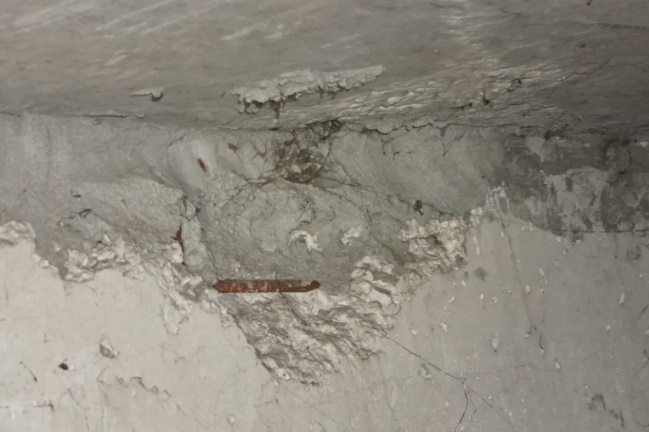 4.2.5. attēls	4.2.6. attēls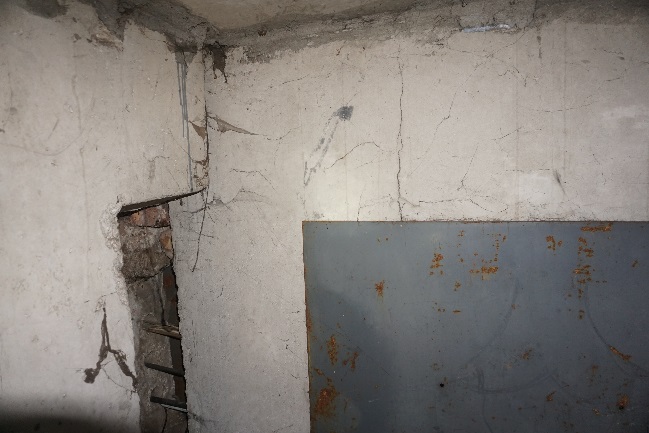 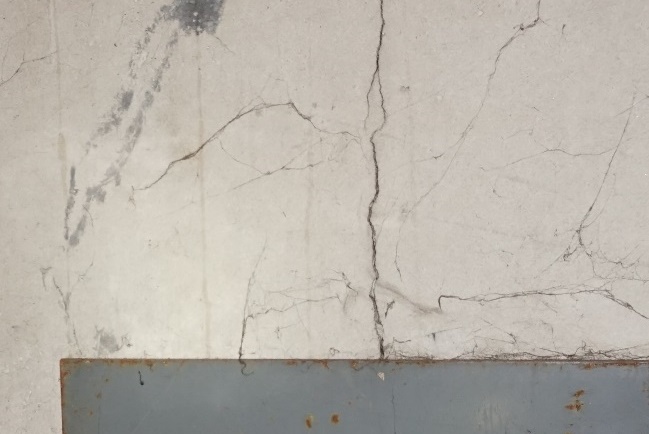 4.2.7. attēls	4.2.8. attēlsAp kanalizācijas stāvvadu un ūdensvadu tīkliem, pagraba pārsegumā konstatēts piesātinājums ar mitrumu (4.2.9. un 4.2.10. attēls), kas liecina par bojājumiem ūdensvada un/vai sadzīves kanalizācijas tīklos. Tiek rekomendēts veikt ūdensvadu un kanalizācijas tīklu apsekošanu un nepieciešamības gadījumā veikt konstatēto bojājumu vietu remontdarbus.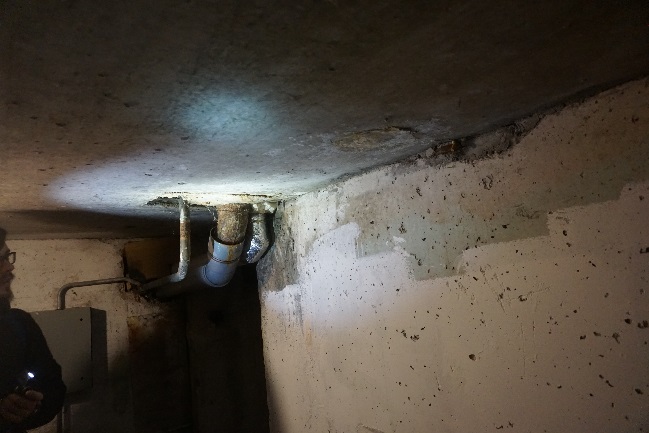 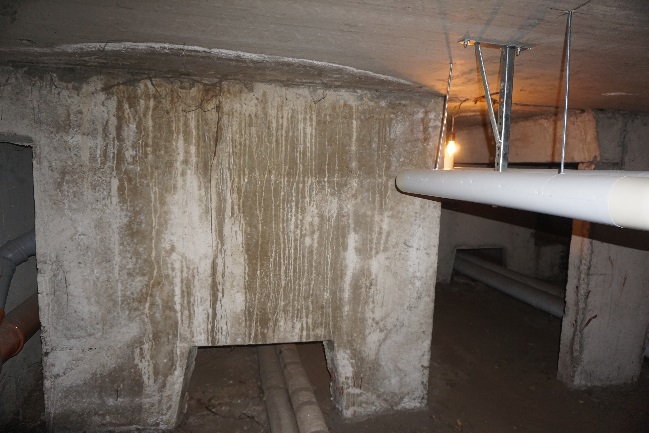 4.2.9. attēls	4.2.10. attēlsApsekojot ēkas virszemes stāvu platības tika konstatēts, ka kāpņu telpās ir veikts kosmētiskais remonts (4.2.11. un 4.2.12. attēls), atjaunotajā apdarē netika konstatētas tādas rakstura plaisas, kas liecinātu par šobrīd notiekošām nesošo sienu vai pamatu deformācijām.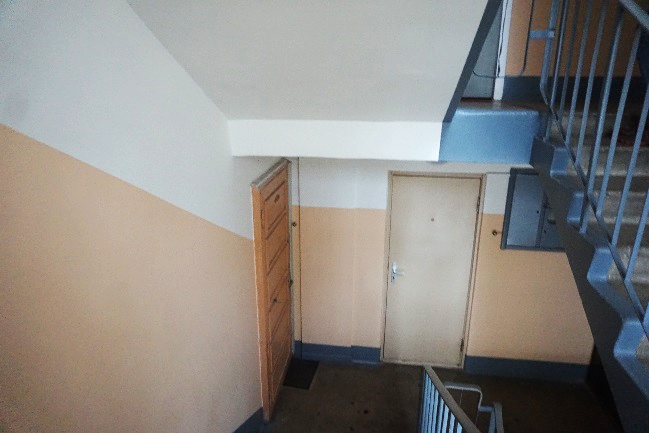 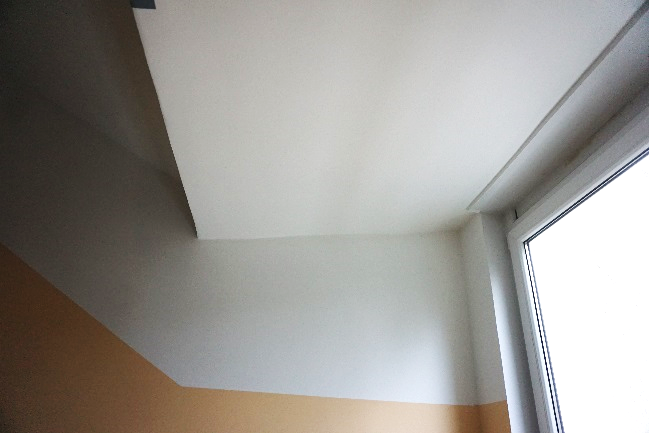 4.2.11. attēls	4.2.12. attēls	Ārsienu paneļu saduršuvēs ir konstatēti lokāli bojājumi/nepilnības (skatīt 4.5. nodaļu), lielākoties ir veikta šuvju atjaunošana, kā arī veikta ārsienas paneļos esošo plaisu apstrāde (4.2.13. un 4.2.14. attēls).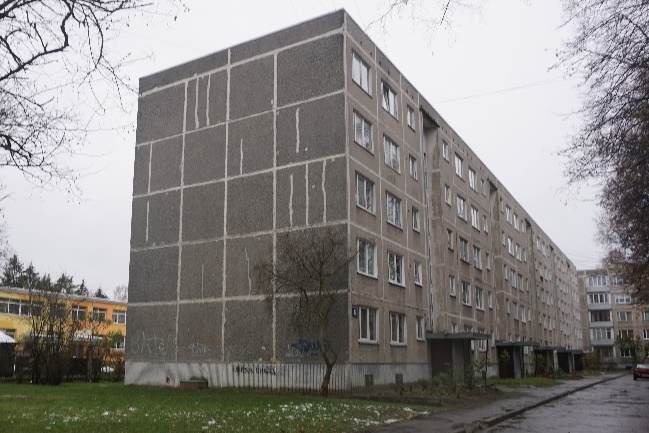 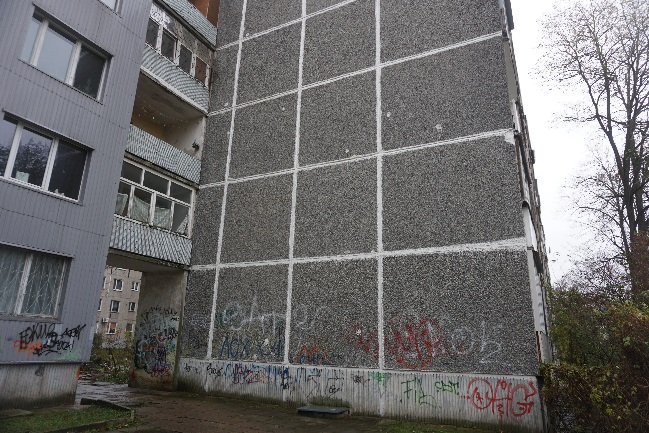 4.2.13. attēls	4.2.14. attēls	Masveida plaisu veidošanās vai vizuāla ārsienas paneļu novirze no vertikāles netika konstatēta, virszemes stāvu nesošo sienu tehniskais stāvoklis ir vērtējams kā apmierinošs. Turpmākā ēkas ekspluatācijas laikā nepieciešams veikt ārsienu paneļu saduršuvju atjaunošanu. 	Pagrabstāvā, kāpņu telpu daļā uzstādītas dzelzsbetona sijas uz kurām balstās pagrabstāva pārsegums (4.2.15. attēls). Dzelzsbetona sijām atsegti nelieli stiegrojuma fragmenti, atsevišķām sijām konstatēti ūdens notecējumu radīti traipi, siju virskārtā izveidojušies izsāļojumi un garenvirzienā orientētas plaisas (4.2.16. attēls). Garenvirzienā orientētās plaisas siju augšējā daļā, visticamāk, liecina par mitruma infiltrācijas rezultātā radītu stiegrojuma koroziju, kas arī izraisījis plaisas stiegrojuma aizsargslānī. 	Masveida stiegru korozija vai būtiskas plaisas sijas stieptajā zonā netika konstatētas, pārseguma balstošās sijas ir apmierinošā tehniskā stāvoklī. Turpmākā ēkas ekspluatācijas laikā ir ieteicams novērst mitruma infiltrāciju un atjaunot stiegrojuma aizsargslāni.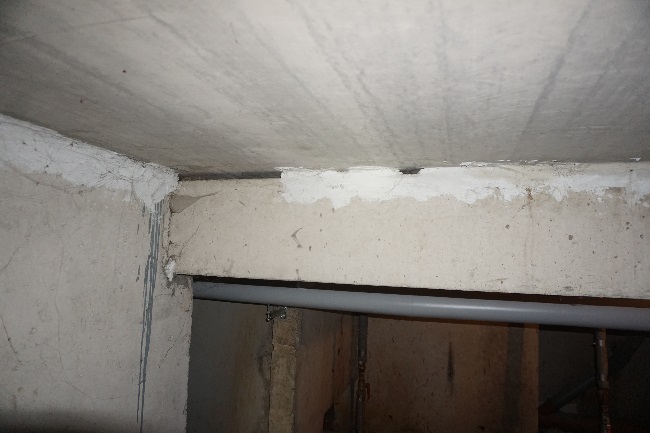 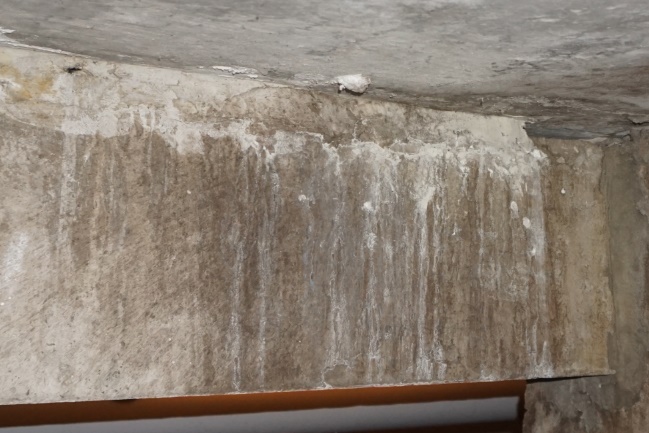 4.10.5. attēls	4.10.6. attēlsĒkas ārsienām veikti vertikalitātes uzmērījumi (skatīt 1. pielikumu). Uzmērījumi veikti ēkas stūros un ēkas garenfasādes vidusdaļā trīs līmeņos – pirmā stāva ārsienas paneļa lejasdaļā, 3. stāva ārsienas paneļa vidusdaļā un 5. stāva ārsienas paneļa augšdaļā (kopā 30 punkti). Par bāzes punktiem pieņemti pirmā stāva līmeņa uzmērījumi, pret kuriem noteikta augstāko līmeņu novirze. Maksimālā novirze no vertikalitātes konstatēta ēkas rietumu stūrī - 5 cm (kas pie ēkas augstuma ~ 13 m ir 0.4 %). Ņemot vērā ēkas tehnoloģisko izpildījumu, nav viennozīmīgi nosakāms vai nobīde no vertikalitātes radusies konstrukciju montāžas procesā vai ēkas ekspluatācijas laikā. Ņemot vērā, ka ēkas ārsienu paneļu saduršuvēs nav konstatētas masveida plaisas vai pazīmes, kas liecinātu par paneļu savstarpēju nobīdi pēc to montāžas, var pieņemt, ka nobīde no vertikalitātes radusies ēkas konstrukciju montāžas neprecizitāšu rezultātā.	Ārsienas veidotas no 300 mm bieziem keramzītbetona gatavkonstrukciju paneļiem, nesošās iekšsienas veidotas no 120 mm un 140 mm bieziem dzelzsbetona gatavelementu paneļiem (4.2.1. attēls). Uz nesošajām sienām balstīti starpstāvu pārsegumi, jumta nesošās konstrukcijas u.c. virszemes stāvu nesošās konstrukcijas. Nesošo sienu paneļi ir savstarpēji sametināti, metinājums izveidots starp paneļu ieliekamajām detālām – paneļu cilpās ievietojot U - veida skavas (lielākoties) vai plakandzelžus (atsevišķām iekšsienām). Nesošo sienu un pārseguma savienojuma zonas aizpildītas ar betona sastāvu (4.2.2. attēls).4.2.1. attēls	4.2.2. attēls	Pagraba telpās nesošo sienu apakšējās daļās konstatēti lokāli stiegrojuma aizsargslāņa nošķēlumi, atsevišķiem paneļiem atsegts stiegrojums, stiegrojumam konstatēta virspusēja korozija (4.2.3. attēls). Vietām konstatēti nepilnīgi aizpildīti metinājuma savienojumi (4.2.4. attēls), atsegtajām ieliekamajām detaļām konstatēta virspusēja korozija (4.2.5. attēls), atsevišķiem nesošo sienu paneļiem konstatēti nošķēlumi (4.2.6. attēls). 	Atsevišķam panelim, virs ailes atvēruma izveidojusies vertikāla orientēta plaisa. Lai noskaidrotu plaisas raksturu ir ieteicams uzsākt šīs plaisas monitoringu (4.2.7. un 4.2.8. attēls), pēc kura rezultātiem arī varēs spriest par turpmāk nepieciešamajiem pasākumiem deformāciju novēršanai.  	Kopumā pagraba daļā esošo nesošo sienu paneļu konstrukcijas ir apmierinošā stāvoklī ir ieteicams veikt stiegrojuma aizsargslāņa atjaunošanu, novērst nepilnības savienojuma mezglu aizbetonējumos un uzsākt pagraba nesošo sienu paneļos konstatēto, raksturīgāko plaisu monitoringu. 4.2.3. attēls	4.2.4. attēls4.2.5. attēls	4.2.6. attēls4.2.7. attēls	4.2.8. attēlsAp kanalizācijas stāvvadu un ūdensvadu tīkliem, pagraba pārsegumā konstatēts piesātinājums ar mitrumu (4.2.9. un 4.2.10. attēls), kas liecina par bojājumiem ūdensvada un/vai sadzīves kanalizācijas tīklos. Tiek rekomendēts veikt ūdensvadu un kanalizācijas tīklu apsekošanu un nepieciešamības gadījumā veikt konstatēto bojājumu vietu remontdarbus.4.2.9. attēls	4.2.10. attēlsApsekojot ēkas virszemes stāvu platības tika konstatēts, ka kāpņu telpās ir veikts kosmētiskais remonts (4.2.11. un 4.2.12. attēls), atjaunotajā apdarē netika konstatētas tādas rakstura plaisas, kas liecinātu par šobrīd notiekošām nesošo sienu vai pamatu deformācijām.4.2.11. attēls	4.2.12. attēls	Ārsienu paneļu saduršuvēs ir konstatēti lokāli bojājumi/nepilnības (skatīt 4.5. nodaļu), lielākoties ir veikta šuvju atjaunošana, kā arī veikta ārsienas paneļos esošo plaisu apstrāde (4.2.13. un 4.2.14. attēls).4.2.13. attēls	4.2.14. attēls	Masveida plaisu veidošanās vai vizuāla ārsienas paneļu novirze no vertikāles netika konstatēta, virszemes stāvu nesošo sienu tehniskais stāvoklis ir vērtējams kā apmierinošs. Turpmākā ēkas ekspluatācijas laikā nepieciešams veikt ārsienu paneļu saduršuvju atjaunošanu. 	Pagrabstāvā, kāpņu telpu daļā uzstādītas dzelzsbetona sijas uz kurām balstās pagrabstāva pārsegums (4.2.15. attēls). Dzelzsbetona sijām atsegti nelieli stiegrojuma fragmenti, atsevišķām sijām konstatēti ūdens notecējumu radīti traipi, siju virskārtā izveidojušies izsāļojumi un garenvirzienā orientētas plaisas (4.2.16. attēls). Garenvirzienā orientētās plaisas siju augšējā daļā, visticamāk, liecina par mitruma infiltrācijas rezultātā radītu stiegrojuma koroziju, kas arī izraisījis plaisas stiegrojuma aizsargslānī. 	Masveida stiegru korozija vai būtiskas plaisas sijas stieptajā zonā netika konstatētas, pārseguma balstošās sijas ir apmierinošā tehniskā stāvoklī. Turpmākā ēkas ekspluatācijas laikā ir ieteicams novērst mitruma infiltrāciju un atjaunot stiegrojuma aizsargslāni.4.10.5. attēls	4.10.6. attēlsĒkas ārsienām veikti vertikalitātes uzmērījumi (skatīt 1. pielikumu). Uzmērījumi veikti ēkas stūros un ēkas garenfasādes vidusdaļā trīs līmeņos – pirmā stāva ārsienas paneļa lejasdaļā, 3. stāva ārsienas paneļa vidusdaļā un 5. stāva ārsienas paneļa augšdaļā (kopā 30 punkti). Par bāzes punktiem pieņemti pirmā stāva līmeņa uzmērījumi, pret kuriem noteikta augstāko līmeņu novirze. Maksimālā novirze no vertikalitātes konstatēta ēkas rietumu stūrī - 5 cm (kas pie ēkas augstuma ~ 13 m ir 0.4 %). Ņemot vērā ēkas tehnoloģisko izpildījumu, nav viennozīmīgi nosakāms vai nobīde no vertikalitātes radusies konstrukciju montāžas procesā vai ēkas ekspluatācijas laikā. Ņemot vērā, ka ēkas ārsienu paneļu saduršuvēs nav konstatētas masveida plaisas vai pazīmes, kas liecinātu par paneļu savstarpēju nobīdi pēc to montāžas, var pieņemt, ka nobīde no vertikalitātes radusies ēkas konstrukciju montāžas neprecizitāšu rezultātā.	Ārsienas veidotas no 300 mm bieziem keramzītbetona gatavkonstrukciju paneļiem, nesošās iekšsienas veidotas no 120 mm un 140 mm bieziem dzelzsbetona gatavelementu paneļiem (4.2.1. attēls). Uz nesošajām sienām balstīti starpstāvu pārsegumi, jumta nesošās konstrukcijas u.c. virszemes stāvu nesošās konstrukcijas. Nesošo sienu paneļi ir savstarpēji sametināti, metinājums izveidots starp paneļu ieliekamajām detālām – paneļu cilpās ievietojot U - veida skavas (lielākoties) vai plakandzelžus (atsevišķām iekšsienām). Nesošo sienu un pārseguma savienojuma zonas aizpildītas ar betona sastāvu (4.2.2. attēls).4.2.1. attēls	4.2.2. attēls	Pagraba telpās nesošo sienu apakšējās daļās konstatēti lokāli stiegrojuma aizsargslāņa nošķēlumi, atsevišķiem paneļiem atsegts stiegrojums, stiegrojumam konstatēta virspusēja korozija (4.2.3. attēls). Vietām konstatēti nepilnīgi aizpildīti metinājuma savienojumi (4.2.4. attēls), atsegtajām ieliekamajām detaļām konstatēta virspusēja korozija (4.2.5. attēls), atsevišķiem nesošo sienu paneļiem konstatēti nošķēlumi (4.2.6. attēls). 	Atsevišķam panelim, virs ailes atvēruma izveidojusies vertikāla orientēta plaisa. Lai noskaidrotu plaisas raksturu ir ieteicams uzsākt šīs plaisas monitoringu (4.2.7. un 4.2.8. attēls), pēc kura rezultātiem arī varēs spriest par turpmāk nepieciešamajiem pasākumiem deformāciju novēršanai.  	Kopumā pagraba daļā esošo nesošo sienu paneļu konstrukcijas ir apmierinošā stāvoklī ir ieteicams veikt stiegrojuma aizsargslāņa atjaunošanu, novērst nepilnības savienojuma mezglu aizbetonējumos un uzsākt pagraba nesošo sienu paneļos konstatēto, raksturīgāko plaisu monitoringu. 4.2.3. attēls	4.2.4. attēls4.2.5. attēls	4.2.6. attēls4.2.7. attēls	4.2.8. attēlsAp kanalizācijas stāvvadu un ūdensvadu tīkliem, pagraba pārsegumā konstatēts piesātinājums ar mitrumu (4.2.9. un 4.2.10. attēls), kas liecina par bojājumiem ūdensvada un/vai sadzīves kanalizācijas tīklos. Tiek rekomendēts veikt ūdensvadu un kanalizācijas tīklu apsekošanu un nepieciešamības gadījumā veikt konstatēto bojājumu vietu remontdarbus.4.2.9. attēls	4.2.10. attēlsApsekojot ēkas virszemes stāvu platības tika konstatēts, ka kāpņu telpās ir veikts kosmētiskais remonts (4.2.11. un 4.2.12. attēls), atjaunotajā apdarē netika konstatētas tādas rakstura plaisas, kas liecinātu par šobrīd notiekošām nesošo sienu vai pamatu deformācijām.4.2.11. attēls	4.2.12. attēls	Ārsienu paneļu saduršuvēs ir konstatēti lokāli bojājumi/nepilnības (skatīt 4.5. nodaļu), lielākoties ir veikta šuvju atjaunošana, kā arī veikta ārsienas paneļos esošo plaisu apstrāde (4.2.13. un 4.2.14. attēls).4.2.13. attēls	4.2.14. attēls	Masveida plaisu veidošanās vai vizuāla ārsienas paneļu novirze no vertikāles netika konstatēta, virszemes stāvu nesošo sienu tehniskais stāvoklis ir vērtējams kā apmierinošs. Turpmākā ēkas ekspluatācijas laikā nepieciešams veikt ārsienu paneļu saduršuvju atjaunošanu. 	Pagrabstāvā, kāpņu telpu daļā uzstādītas dzelzsbetona sijas uz kurām balstās pagrabstāva pārsegums (4.2.15. attēls). Dzelzsbetona sijām atsegti nelieli stiegrojuma fragmenti, atsevišķām sijām konstatēti ūdens notecējumu radīti traipi, siju virskārtā izveidojušies izsāļojumi un garenvirzienā orientētas plaisas (4.2.16. attēls). Garenvirzienā orientētās plaisas siju augšējā daļā, visticamāk, liecina par mitruma infiltrācijas rezultātā radītu stiegrojuma koroziju, kas arī izraisījis plaisas stiegrojuma aizsargslānī. 	Masveida stiegru korozija vai būtiskas plaisas sijas stieptajā zonā netika konstatētas, pārseguma balstošās sijas ir apmierinošā tehniskā stāvoklī. Turpmākā ēkas ekspluatācijas laikā ir ieteicams novērst mitruma infiltrāciju un atjaunot stiegrojuma aizsargslāni.4.10.5. attēls	4.10.6. attēlsĒkas ārsienām veikti vertikalitātes uzmērījumi (skatīt 1. pielikumu). Uzmērījumi veikti ēkas stūros un ēkas garenfasādes vidusdaļā trīs līmeņos – pirmā stāva ārsienas paneļa lejasdaļā, 3. stāva ārsienas paneļa vidusdaļā un 5. stāva ārsienas paneļa augšdaļā (kopā 30 punkti). Par bāzes punktiem pieņemti pirmā stāva līmeņa uzmērījumi, pret kuriem noteikta augstāko līmeņu novirze. Maksimālā novirze no vertikalitātes konstatēta ēkas rietumu stūrī - 5 cm (kas pie ēkas augstuma ~ 13 m ir 0.4 %). Ņemot vērā ēkas tehnoloģisko izpildījumu, nav viennozīmīgi nosakāms vai nobīde no vertikalitātes radusies konstrukciju montāžas procesā vai ēkas ekspluatācijas laikā. Ņemot vērā, ka ēkas ārsienu paneļu saduršuvēs nav konstatētas masveida plaisas vai pazīmes, kas liecinātu par paneļu savstarpēju nobīdi pēc to montāžas, var pieņemt, ka nobīde no vertikalitātes radusies ēkas konstrukciju montāžas neprecizitāšu rezultātā.	Ārsienas veidotas no 300 mm bieziem keramzītbetona gatavkonstrukciju paneļiem, nesošās iekšsienas veidotas no 120 mm un 140 mm bieziem dzelzsbetona gatavelementu paneļiem (4.2.1. attēls). Uz nesošajām sienām balstīti starpstāvu pārsegumi, jumta nesošās konstrukcijas u.c. virszemes stāvu nesošās konstrukcijas. Nesošo sienu paneļi ir savstarpēji sametināti, metinājums izveidots starp paneļu ieliekamajām detālām – paneļu cilpās ievietojot U - veida skavas (lielākoties) vai plakandzelžus (atsevišķām iekšsienām). Nesošo sienu un pārseguma savienojuma zonas aizpildītas ar betona sastāvu (4.2.2. attēls).4.2.1. attēls	4.2.2. attēls	Pagraba telpās nesošo sienu apakšējās daļās konstatēti lokāli stiegrojuma aizsargslāņa nošķēlumi, atsevišķiem paneļiem atsegts stiegrojums, stiegrojumam konstatēta virspusēja korozija (4.2.3. attēls). Vietām konstatēti nepilnīgi aizpildīti metinājuma savienojumi (4.2.4. attēls), atsegtajām ieliekamajām detaļām konstatēta virspusēja korozija (4.2.5. attēls), atsevišķiem nesošo sienu paneļiem konstatēti nošķēlumi (4.2.6. attēls). 	Atsevišķam panelim, virs ailes atvēruma izveidojusies vertikāla orientēta plaisa. Lai noskaidrotu plaisas raksturu ir ieteicams uzsākt šīs plaisas monitoringu (4.2.7. un 4.2.8. attēls), pēc kura rezultātiem arī varēs spriest par turpmāk nepieciešamajiem pasākumiem deformāciju novēršanai.  	Kopumā pagraba daļā esošo nesošo sienu paneļu konstrukcijas ir apmierinošā stāvoklī ir ieteicams veikt stiegrojuma aizsargslāņa atjaunošanu, novērst nepilnības savienojuma mezglu aizbetonējumos un uzsākt pagraba nesošo sienu paneļos konstatēto, raksturīgāko plaisu monitoringu. 4.2.3. attēls	4.2.4. attēls4.2.5. attēls	4.2.6. attēls4.2.7. attēls	4.2.8. attēlsAp kanalizācijas stāvvadu un ūdensvadu tīkliem, pagraba pārsegumā konstatēts piesātinājums ar mitrumu (4.2.9. un 4.2.10. attēls), kas liecina par bojājumiem ūdensvada un/vai sadzīves kanalizācijas tīklos. Tiek rekomendēts veikt ūdensvadu un kanalizācijas tīklu apsekošanu un nepieciešamības gadījumā veikt konstatēto bojājumu vietu remontdarbus.4.2.9. attēls	4.2.10. attēlsApsekojot ēkas virszemes stāvu platības tika konstatēts, ka kāpņu telpās ir veikts kosmētiskais remonts (4.2.11. un 4.2.12. attēls), atjaunotajā apdarē netika konstatētas tādas rakstura plaisas, kas liecinātu par šobrīd notiekošām nesošo sienu vai pamatu deformācijām.4.2.11. attēls	4.2.12. attēls	Ārsienu paneļu saduršuvēs ir konstatēti lokāli bojājumi/nepilnības (skatīt 4.5. nodaļu), lielākoties ir veikta šuvju atjaunošana, kā arī veikta ārsienas paneļos esošo plaisu apstrāde (4.2.13. un 4.2.14. attēls).4.2.13. attēls	4.2.14. attēls	Masveida plaisu veidošanās vai vizuāla ārsienas paneļu novirze no vertikāles netika konstatēta, virszemes stāvu nesošo sienu tehniskais stāvoklis ir vērtējams kā apmierinošs. Turpmākā ēkas ekspluatācijas laikā nepieciešams veikt ārsienu paneļu saduršuvju atjaunošanu. 	Pagrabstāvā, kāpņu telpu daļā uzstādītas dzelzsbetona sijas uz kurām balstās pagrabstāva pārsegums (4.2.15. attēls). Dzelzsbetona sijām atsegti nelieli stiegrojuma fragmenti, atsevišķām sijām konstatēti ūdens notecējumu radīti traipi, siju virskārtā izveidojušies izsāļojumi un garenvirzienā orientētas plaisas (4.2.16. attēls). Garenvirzienā orientētās plaisas siju augšējā daļā, visticamāk, liecina par mitruma infiltrācijas rezultātā radītu stiegrojuma koroziju, kas arī izraisījis plaisas stiegrojuma aizsargslānī. 	Masveida stiegru korozija vai būtiskas plaisas sijas stieptajā zonā netika konstatētas, pārseguma balstošās sijas ir apmierinošā tehniskā stāvoklī. Turpmākā ēkas ekspluatācijas laikā ir ieteicams novērst mitruma infiltrāciju un atjaunot stiegrojuma aizsargslāni.4.10.5. attēls	4.10.6. attēlsĒkas ārsienām veikti vertikalitātes uzmērījumi (skatīt 1. pielikumu). Uzmērījumi veikti ēkas stūros un ēkas garenfasādes vidusdaļā trīs līmeņos – pirmā stāva ārsienas paneļa lejasdaļā, 3. stāva ārsienas paneļa vidusdaļā un 5. stāva ārsienas paneļa augšdaļā (kopā 30 punkti). Par bāzes punktiem pieņemti pirmā stāva līmeņa uzmērījumi, pret kuriem noteikta augstāko līmeņu novirze. Maksimālā novirze no vertikalitātes konstatēta ēkas rietumu stūrī - 5 cm (kas pie ēkas augstuma ~ 13 m ir 0.4 %). Ņemot vērā ēkas tehnoloģisko izpildījumu, nav viennozīmīgi nosakāms vai nobīde no vertikalitātes radusies konstrukciju montāžas procesā vai ēkas ekspluatācijas laikā. Ņemot vērā, ka ēkas ārsienu paneļu saduršuvēs nav konstatētas masveida plaisas vai pazīmes, kas liecinātu par paneļu savstarpēju nobīdi pēc to montāžas, var pieņemt, ka nobīde no vertikalitātes radusies ēkas konstrukciju montāžas neprecizitāšu rezultātā.	Ārsienas veidotas no 300 mm bieziem keramzītbetona gatavkonstrukciju paneļiem, nesošās iekšsienas veidotas no 120 mm un 140 mm bieziem dzelzsbetona gatavelementu paneļiem (4.2.1. attēls). Uz nesošajām sienām balstīti starpstāvu pārsegumi, jumta nesošās konstrukcijas u.c. virszemes stāvu nesošās konstrukcijas. Nesošo sienu paneļi ir savstarpēji sametināti, metinājums izveidots starp paneļu ieliekamajām detālām – paneļu cilpās ievietojot U - veida skavas (lielākoties) vai plakandzelžus (atsevišķām iekšsienām). Nesošo sienu un pārseguma savienojuma zonas aizpildītas ar betona sastāvu (4.2.2. attēls).4.2.1. attēls	4.2.2. attēls	Pagraba telpās nesošo sienu apakšējās daļās konstatēti lokāli stiegrojuma aizsargslāņa nošķēlumi, atsevišķiem paneļiem atsegts stiegrojums, stiegrojumam konstatēta virspusēja korozija (4.2.3. attēls). Vietām konstatēti nepilnīgi aizpildīti metinājuma savienojumi (4.2.4. attēls), atsegtajām ieliekamajām detaļām konstatēta virspusēja korozija (4.2.5. attēls), atsevišķiem nesošo sienu paneļiem konstatēti nošķēlumi (4.2.6. attēls). 	Atsevišķam panelim, virs ailes atvēruma izveidojusies vertikāla orientēta plaisa. Lai noskaidrotu plaisas raksturu ir ieteicams uzsākt šīs plaisas monitoringu (4.2.7. un 4.2.8. attēls), pēc kura rezultātiem arī varēs spriest par turpmāk nepieciešamajiem pasākumiem deformāciju novēršanai.  	Kopumā pagraba daļā esošo nesošo sienu paneļu konstrukcijas ir apmierinošā stāvoklī ir ieteicams veikt stiegrojuma aizsargslāņa atjaunošanu, novērst nepilnības savienojuma mezglu aizbetonējumos un uzsākt pagraba nesošo sienu paneļos konstatēto, raksturīgāko plaisu monitoringu. 4.2.3. attēls	4.2.4. attēls4.2.5. attēls	4.2.6. attēls4.2.7. attēls	4.2.8. attēlsAp kanalizācijas stāvvadu un ūdensvadu tīkliem, pagraba pārsegumā konstatēts piesātinājums ar mitrumu (4.2.9. un 4.2.10. attēls), kas liecina par bojājumiem ūdensvada un/vai sadzīves kanalizācijas tīklos. Tiek rekomendēts veikt ūdensvadu un kanalizācijas tīklu apsekošanu un nepieciešamības gadījumā veikt konstatēto bojājumu vietu remontdarbus.4.2.9. attēls	4.2.10. attēlsApsekojot ēkas virszemes stāvu platības tika konstatēts, ka kāpņu telpās ir veikts kosmētiskais remonts (4.2.11. un 4.2.12. attēls), atjaunotajā apdarē netika konstatētas tādas rakstura plaisas, kas liecinātu par šobrīd notiekošām nesošo sienu vai pamatu deformācijām.4.2.11. attēls	4.2.12. attēls	Ārsienu paneļu saduršuvēs ir konstatēti lokāli bojājumi/nepilnības (skatīt 4.5. nodaļu), lielākoties ir veikta šuvju atjaunošana, kā arī veikta ārsienas paneļos esošo plaisu apstrāde (4.2.13. un 4.2.14. attēls).4.2.13. attēls	4.2.14. attēls	Masveida plaisu veidošanās vai vizuāla ārsienas paneļu novirze no vertikāles netika konstatēta, virszemes stāvu nesošo sienu tehniskais stāvoklis ir vērtējams kā apmierinošs. Turpmākā ēkas ekspluatācijas laikā nepieciešams veikt ārsienu paneļu saduršuvju atjaunošanu. 	Pagrabstāvā, kāpņu telpu daļā uzstādītas dzelzsbetona sijas uz kurām balstās pagrabstāva pārsegums (4.2.15. attēls). Dzelzsbetona sijām atsegti nelieli stiegrojuma fragmenti, atsevišķām sijām konstatēti ūdens notecējumu radīti traipi, siju virskārtā izveidojušies izsāļojumi un garenvirzienā orientētas plaisas (4.2.16. attēls). Garenvirzienā orientētās plaisas siju augšējā daļā, visticamāk, liecina par mitruma infiltrācijas rezultātā radītu stiegrojuma koroziju, kas arī izraisījis plaisas stiegrojuma aizsargslānī. 	Masveida stiegru korozija vai būtiskas plaisas sijas stieptajā zonā netika konstatētas, pārseguma balstošās sijas ir apmierinošā tehniskā stāvoklī. Turpmākā ēkas ekspluatācijas laikā ir ieteicams novērst mitruma infiltrāciju un atjaunot stiegrojuma aizsargslāni.4.10.5. attēls	4.10.6. attēlsĒkas ārsienām veikti vertikalitātes uzmērījumi (skatīt 1. pielikumu). Uzmērījumi veikti ēkas stūros un ēkas garenfasādes vidusdaļā trīs līmeņos – pirmā stāva ārsienas paneļa lejasdaļā, 3. stāva ārsienas paneļa vidusdaļā un 5. stāva ārsienas paneļa augšdaļā (kopā 30 punkti). Par bāzes punktiem pieņemti pirmā stāva līmeņa uzmērījumi, pret kuriem noteikta augstāko līmeņu novirze. Maksimālā novirze no vertikalitātes konstatēta ēkas rietumu stūrī - 5 cm (kas pie ēkas augstuma ~ 13 m ir 0.4 %). Ņemot vērā ēkas tehnoloģisko izpildījumu, nav viennozīmīgi nosakāms vai nobīde no vertikalitātes radusies konstrukciju montāžas procesā vai ēkas ekspluatācijas laikā. Ņemot vērā, ka ēkas ārsienu paneļu saduršuvēs nav konstatētas masveida plaisas vai pazīmes, kas liecinātu par paneļu savstarpēju nobīdi pēc to montāžas, var pieņemt, ka nobīde no vertikalitātes radusies ēkas konstrukciju montāžas neprecizitāšu rezultātā.4.5. šuvju hermetizācija, hidroizolācija un siltumizolācija4.5. šuvju hermetizācija, hidroizolācija un siltumizolācija4.5. šuvju hermetizācija, hidroizolācija un siltumizolācija4.5. šuvju hermetizācija, hidroizolācija un siltumizolācija254.5.1. Šuvju hermetizācija	Ārsienas paneļu saduršuvēs konstatētas plaisas un lokāli šuvju pildvielas izrāvumi (4.5.1.  – 4.5.3. attēls), vietām veikta paneļu saduršuvju atjaunošana un ārsienas paneļos esošo plaisu apstrāde (4.5.4. attēls). Apsekojot kāpņutelpas, pazīmes par būtisku lietus ūdeņu infiltrāciju ēkā netika konstatētas, līdz ar to tiek secināts, ka esošais paneļu saduršuvju hermetizācijas risinājums spēj nodrošināt pietiekošu aizsardzību pret atmosfērā nokrišņu radīto ūdeņu infiltrāciju. Turpmākā ēkas ekspluatācijas laikā ir ieteicama šuvju atjaunošana vietās, kur izveidojušies saduršuvju pildvielas izrāvumi vai plaisas.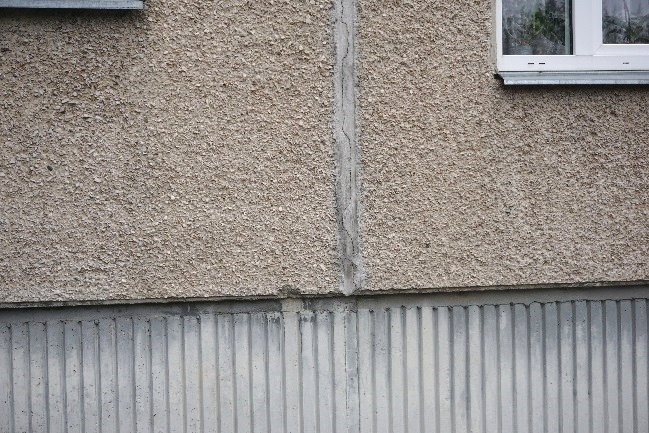 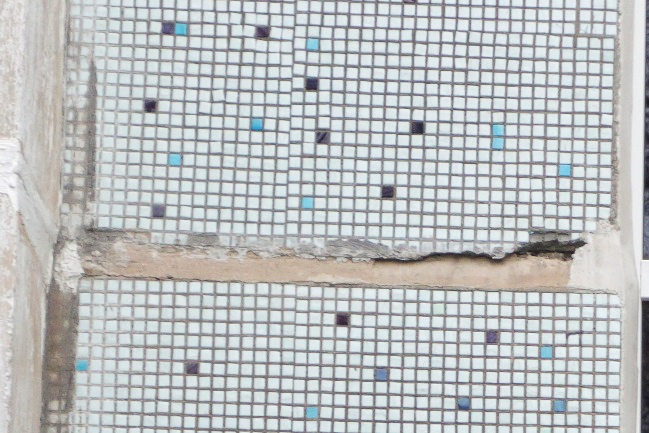 4.5.1. attēls	4.5.2. attēls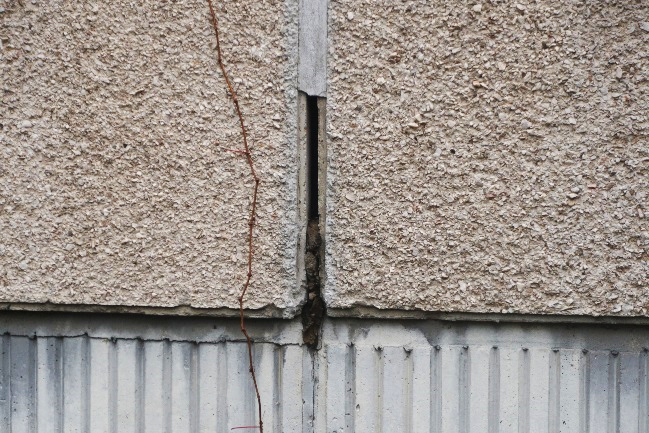 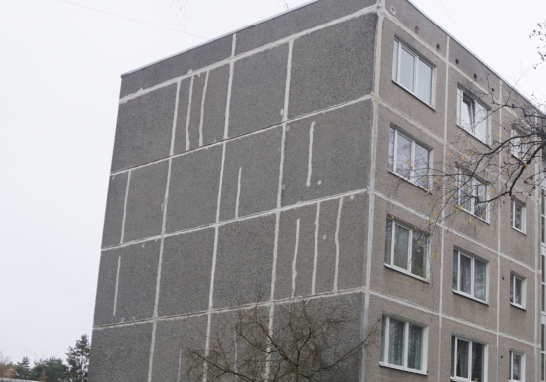 4.5.3. attēls	4.5.4. attēlsĒkas ārsienās konstatēti lokāli atvērumi, kas aizpildīti ar poliuretāna putām (4.5.5. un 4.5.6. attēls). Pielietotais hermetizējošais materiāls ir nenoturīgs pret ārējās vides ietekmi un ilgtermiņā var zaudēt savas sākotnējās hermetizējošās īpašības. Ir ieteicams izveidot atsegto poliuretāna putu ārējo apdari.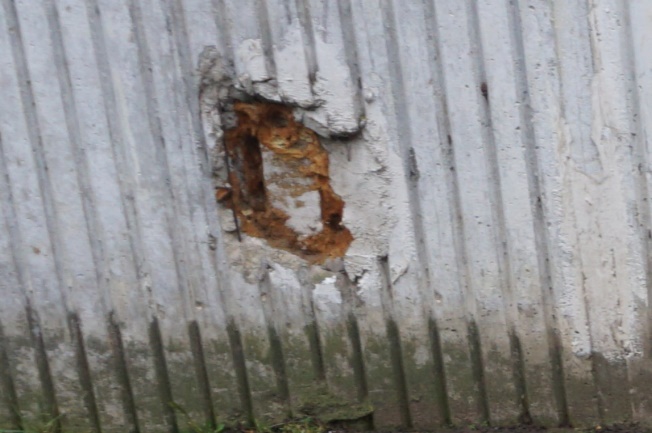 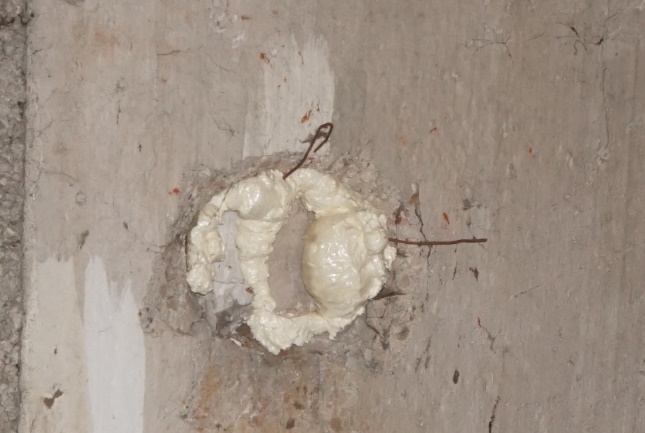 4.5.5. attēls	4.5.6. attēls4.5.1. Šuvju hermetizācija	Ārsienas paneļu saduršuvēs konstatētas plaisas un lokāli šuvju pildvielas izrāvumi (4.5.1.  – 4.5.3. attēls), vietām veikta paneļu saduršuvju atjaunošana un ārsienas paneļos esošo plaisu apstrāde (4.5.4. attēls). Apsekojot kāpņutelpas, pazīmes par būtisku lietus ūdeņu infiltrāciju ēkā netika konstatētas, līdz ar to tiek secināts, ka esošais paneļu saduršuvju hermetizācijas risinājums spēj nodrošināt pietiekošu aizsardzību pret atmosfērā nokrišņu radīto ūdeņu infiltrāciju. Turpmākā ēkas ekspluatācijas laikā ir ieteicama šuvju atjaunošana vietās, kur izveidojušies saduršuvju pildvielas izrāvumi vai plaisas.4.5.1. attēls	4.5.2. attēls4.5.3. attēls	4.5.4. attēlsĒkas ārsienās konstatēti lokāli atvērumi, kas aizpildīti ar poliuretāna putām (4.5.5. un 4.5.6. attēls). Pielietotais hermetizējošais materiāls ir nenoturīgs pret ārējās vides ietekmi un ilgtermiņā var zaudēt savas sākotnējās hermetizējošās īpašības. Ir ieteicams izveidot atsegto poliuretāna putu ārējo apdari.4.5.5. attēls	4.5.6. attēls4.5.1. Šuvju hermetizācija	Ārsienas paneļu saduršuvēs konstatētas plaisas un lokāli šuvju pildvielas izrāvumi (4.5.1.  – 4.5.3. attēls), vietām veikta paneļu saduršuvju atjaunošana un ārsienas paneļos esošo plaisu apstrāde (4.5.4. attēls). Apsekojot kāpņutelpas, pazīmes par būtisku lietus ūdeņu infiltrāciju ēkā netika konstatētas, līdz ar to tiek secināts, ka esošais paneļu saduršuvju hermetizācijas risinājums spēj nodrošināt pietiekošu aizsardzību pret atmosfērā nokrišņu radīto ūdeņu infiltrāciju. Turpmākā ēkas ekspluatācijas laikā ir ieteicama šuvju atjaunošana vietās, kur izveidojušies saduršuvju pildvielas izrāvumi vai plaisas.4.5.1. attēls	4.5.2. attēls4.5.3. attēls	4.5.4. attēlsĒkas ārsienās konstatēti lokāli atvērumi, kas aizpildīti ar poliuretāna putām (4.5.5. un 4.5.6. attēls). Pielietotais hermetizējošais materiāls ir nenoturīgs pret ārējās vides ietekmi un ilgtermiņā var zaudēt savas sākotnējās hermetizējošās īpašības. Ir ieteicams izveidot atsegto poliuretāna putu ārējo apdari.4.5.5. attēls	4.5.6. attēls4.5.1. Šuvju hermetizācija	Ārsienas paneļu saduršuvēs konstatētas plaisas un lokāli šuvju pildvielas izrāvumi (4.5.1.  – 4.5.3. attēls), vietām veikta paneļu saduršuvju atjaunošana un ārsienas paneļos esošo plaisu apstrāde (4.5.4. attēls). Apsekojot kāpņutelpas, pazīmes par būtisku lietus ūdeņu infiltrāciju ēkā netika konstatētas, līdz ar to tiek secināts, ka esošais paneļu saduršuvju hermetizācijas risinājums spēj nodrošināt pietiekošu aizsardzību pret atmosfērā nokrišņu radīto ūdeņu infiltrāciju. Turpmākā ēkas ekspluatācijas laikā ir ieteicama šuvju atjaunošana vietās, kur izveidojušies saduršuvju pildvielas izrāvumi vai plaisas.4.5.1. attēls	4.5.2. attēls4.5.3. attēls	4.5.4. attēlsĒkas ārsienās konstatēti lokāli atvērumi, kas aizpildīti ar poliuretāna putām (4.5.5. un 4.5.6. attēls). Pielietotais hermetizējošais materiāls ir nenoturīgs pret ārējās vides ietekmi un ilgtermiņā var zaudēt savas sākotnējās hermetizējošās īpašības. Ir ieteicams izveidot atsegto poliuretāna putu ārējo apdari.4.5.5. attēls	4.5.6. attēls4.5.1. Šuvju hermetizācija	Ārsienas paneļu saduršuvēs konstatētas plaisas un lokāli šuvju pildvielas izrāvumi (4.5.1.  – 4.5.3. attēls), vietām veikta paneļu saduršuvju atjaunošana un ārsienas paneļos esošo plaisu apstrāde (4.5.4. attēls). Apsekojot kāpņutelpas, pazīmes par būtisku lietus ūdeņu infiltrāciju ēkā netika konstatētas, līdz ar to tiek secināts, ka esošais paneļu saduršuvju hermetizācijas risinājums spēj nodrošināt pietiekošu aizsardzību pret atmosfērā nokrišņu radīto ūdeņu infiltrāciju. Turpmākā ēkas ekspluatācijas laikā ir ieteicama šuvju atjaunošana vietās, kur izveidojušies saduršuvju pildvielas izrāvumi vai plaisas.4.5.1. attēls	4.5.2. attēls4.5.3. attēls	4.5.4. attēlsĒkas ārsienās konstatēti lokāli atvērumi, kas aizpildīti ar poliuretāna putām (4.5.5. un 4.5.6. attēls). Pielietotais hermetizējošais materiāls ir nenoturīgs pret ārējās vides ietekmi un ilgtermiņā var zaudēt savas sākotnējās hermetizējošās īpašības. Ir ieteicams izveidot atsegto poliuretāna putu ārējo apdari.4.5.5. attēls	4.5.6. attēls4.5.2. Hidroizolācija	Saskaņā ar ēkas tipveida projektos pieejamo informāciju – pamata horizontālā hidroizolācija veidota no cementa bāzes hidroizolācijas slāņa, pagraba ārsienu hidroizolācija veidota no bitumena mastikas divās kārtās.	Pagraba sienu apakšējās daļās tika konstatētas lokāla rakstura mitruma radīti bojājumi - uz sienu virsmām konstatēti izsāļojumi, vietām  - stiegrojuma aizsargslāņa atdalīšanās (4.5.7. un 4.5.8. attēls). Piesātinājums ar mitrumu tika konstatēts arī siltumtrašu ievadu/izvadu zonās (skatīt 4.1. nodaļu), kas norāda uz nehermētisku inženiertīklu salaidumu ar pagraba ārsienu vertikālo hidroizolāciju.	4.5.7. attēls	4.5.8. attēls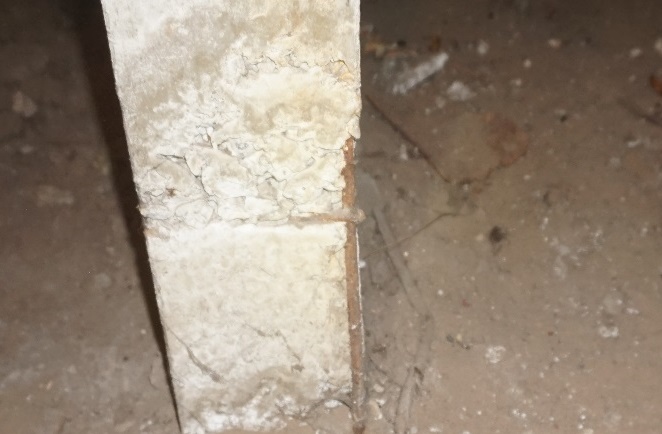 	Pazīmes, kas liecinātu par masveida pagraba ārsienu vertikālās vai pamatu horizontālās hidroizolācijas bojājumiem (piesātinājums ar mitrumu visā pagraba ārsienas augstumā, masveida cokola apdares bojājumi) netika konstatēti, ārsienu vertikālā un pamata horizontālā hidroizolācija ir apmierinošā tehniskā stāvoklī. Turpmākā ēkas ekspluatācijas laikā ir ieteicams veikt lokālus hidroizolācijas atjaunošanas darbus.  4.5.2. Hidroizolācija	Saskaņā ar ēkas tipveida projektos pieejamo informāciju – pamata horizontālā hidroizolācija veidota no cementa bāzes hidroizolācijas slāņa, pagraba ārsienu hidroizolācija veidota no bitumena mastikas divās kārtās.	Pagraba sienu apakšējās daļās tika konstatētas lokāla rakstura mitruma radīti bojājumi - uz sienu virsmām konstatēti izsāļojumi, vietām  - stiegrojuma aizsargslāņa atdalīšanās (4.5.7. un 4.5.8. attēls). Piesātinājums ar mitrumu tika konstatēts arī siltumtrašu ievadu/izvadu zonās (skatīt 4.1. nodaļu), kas norāda uz nehermētisku inženiertīklu salaidumu ar pagraba ārsienu vertikālo hidroizolāciju.	4.5.7. attēls	4.5.8. attēls	Pazīmes, kas liecinātu par masveida pagraba ārsienu vertikālās vai pamatu horizontālās hidroizolācijas bojājumiem (piesātinājums ar mitrumu visā pagraba ārsienas augstumā, masveida cokola apdares bojājumi) netika konstatēti, ārsienu vertikālā un pamata horizontālā hidroizolācija ir apmierinošā tehniskā stāvoklī. Turpmākā ēkas ekspluatācijas laikā ir ieteicams veikt lokālus hidroizolācijas atjaunošanas darbus.  4.5.2. Hidroizolācija	Saskaņā ar ēkas tipveida projektos pieejamo informāciju – pamata horizontālā hidroizolācija veidota no cementa bāzes hidroizolācijas slāņa, pagraba ārsienu hidroizolācija veidota no bitumena mastikas divās kārtās.	Pagraba sienu apakšējās daļās tika konstatētas lokāla rakstura mitruma radīti bojājumi - uz sienu virsmām konstatēti izsāļojumi, vietām  - stiegrojuma aizsargslāņa atdalīšanās (4.5.7. un 4.5.8. attēls). Piesātinājums ar mitrumu tika konstatēts arī siltumtrašu ievadu/izvadu zonās (skatīt 4.1. nodaļu), kas norāda uz nehermētisku inženiertīklu salaidumu ar pagraba ārsienu vertikālo hidroizolāciju.	4.5.7. attēls	4.5.8. attēls	Pazīmes, kas liecinātu par masveida pagraba ārsienu vertikālās vai pamatu horizontālās hidroizolācijas bojājumiem (piesātinājums ar mitrumu visā pagraba ārsienas augstumā, masveida cokola apdares bojājumi) netika konstatēti, ārsienu vertikālā un pamata horizontālā hidroizolācija ir apmierinošā tehniskā stāvoklī. Turpmākā ēkas ekspluatācijas laikā ir ieteicams veikt lokālus hidroizolācijas atjaunošanas darbus.  4.5.2. Hidroizolācija	Saskaņā ar ēkas tipveida projektos pieejamo informāciju – pamata horizontālā hidroizolācija veidota no cementa bāzes hidroizolācijas slāņa, pagraba ārsienu hidroizolācija veidota no bitumena mastikas divās kārtās.	Pagraba sienu apakšējās daļās tika konstatētas lokāla rakstura mitruma radīti bojājumi - uz sienu virsmām konstatēti izsāļojumi, vietām  - stiegrojuma aizsargslāņa atdalīšanās (4.5.7. un 4.5.8. attēls). Piesātinājums ar mitrumu tika konstatēts arī siltumtrašu ievadu/izvadu zonās (skatīt 4.1. nodaļu), kas norāda uz nehermētisku inženiertīklu salaidumu ar pagraba ārsienu vertikālo hidroizolāciju.	4.5.7. attēls	4.5.8. attēls	Pazīmes, kas liecinātu par masveida pagraba ārsienu vertikālās vai pamatu horizontālās hidroizolācijas bojājumiem (piesātinājums ar mitrumu visā pagraba ārsienas augstumā, masveida cokola apdares bojājumi) netika konstatēti, ārsienu vertikālā un pamata horizontālā hidroizolācija ir apmierinošā tehniskā stāvoklī. Turpmākā ēkas ekspluatācijas laikā ir ieteicams veikt lokālus hidroizolācijas atjaunošanas darbus.  4.5.2. Hidroizolācija	Saskaņā ar ēkas tipveida projektos pieejamo informāciju – pamata horizontālā hidroizolācija veidota no cementa bāzes hidroizolācijas slāņa, pagraba ārsienu hidroizolācija veidota no bitumena mastikas divās kārtās.	Pagraba sienu apakšējās daļās tika konstatētas lokāla rakstura mitruma radīti bojājumi - uz sienu virsmām konstatēti izsāļojumi, vietām  - stiegrojuma aizsargslāņa atdalīšanās (4.5.7. un 4.5.8. attēls). Piesātinājums ar mitrumu tika konstatēts arī siltumtrašu ievadu/izvadu zonās (skatīt 4.1. nodaļu), kas norāda uz nehermētisku inženiertīklu salaidumu ar pagraba ārsienu vertikālo hidroizolāciju.	4.5.7. attēls	4.5.8. attēls	Pazīmes, kas liecinātu par masveida pagraba ārsienu vertikālās vai pamatu horizontālās hidroizolācijas bojājumiem (piesātinājums ar mitrumu visā pagraba ārsienas augstumā, masveida cokola apdares bojājumi) netika konstatēti, ārsienu vertikālā un pamata horizontālā hidroizolācija ir apmierinošā tehniskā stāvoklī. Turpmākā ēkas ekspluatācijas laikā ir ieteicams veikt lokālus hidroizolācijas atjaunošanas darbus.  4.5.3. Siltumizolācija	Šīs apsekošanas ietvaros tika veikta ēkas norobežojošo konstrukciju termogrāfija (infrasarkanā starojuma vizualizācija). Saskaņā ar termogrāfijas rezultātiem (skatīt šī atzinuma 2. pielikumu), būtiskākie siltuma zudumi konstatēti ēkas cokola zonā, ailu aizpildījumu salaidumos, ārsienas paneļu un pārseguma saduršuvēs. Lai uzlabotu ēkas energoefektivitātes rādītājus ir ieteicams veikt ēkas ārsienu un cokola daļas siltināšanu. 4.5.3. Siltumizolācija	Šīs apsekošanas ietvaros tika veikta ēkas norobežojošo konstrukciju termogrāfija (infrasarkanā starojuma vizualizācija). Saskaņā ar termogrāfijas rezultātiem (skatīt šī atzinuma 2. pielikumu), būtiskākie siltuma zudumi konstatēti ēkas cokola zonā, ailu aizpildījumu salaidumos, ārsienas paneļu un pārseguma saduršuvēs. Lai uzlabotu ēkas energoefektivitātes rādītājus ir ieteicams veikt ēkas ārsienu un cokola daļas siltināšanu. 4.5.3. Siltumizolācija	Šīs apsekošanas ietvaros tika veikta ēkas norobežojošo konstrukciju termogrāfija (infrasarkanā starojuma vizualizācija). Saskaņā ar termogrāfijas rezultātiem (skatīt šī atzinuma 2. pielikumu), būtiskākie siltuma zudumi konstatēti ēkas cokola zonā, ailu aizpildījumu salaidumos, ārsienas paneļu un pārseguma saduršuvēs. Lai uzlabotu ēkas energoefektivitātes rādītājus ir ieteicams veikt ēkas ārsienu un cokola daļas siltināšanu. 4.5.3. Siltumizolācija	Šīs apsekošanas ietvaros tika veikta ēkas norobežojošo konstrukciju termogrāfija (infrasarkanā starojuma vizualizācija). Saskaņā ar termogrāfijas rezultātiem (skatīt šī atzinuma 2. pielikumu), būtiskākie siltuma zudumi konstatēti ēkas cokola zonā, ailu aizpildījumu salaidumos, ārsienas paneļu un pārseguma saduršuvēs. Lai uzlabotu ēkas energoefektivitātes rādītājus ir ieteicams veikt ēkas ārsienu un cokola daļas siltināšanu. 4.5.3. Siltumizolācija	Šīs apsekošanas ietvaros tika veikta ēkas norobežojošo konstrukciju termogrāfija (infrasarkanā starojuma vizualizācija). Saskaņā ar termogrāfijas rezultātiem (skatīt šī atzinuma 2. pielikumu), būtiskākie siltuma zudumi konstatēti ēkas cokola zonā, ailu aizpildījumu salaidumos, ārsienas paneļu un pārseguma saduršuvēs. Lai uzlabotu ēkas energoefektivitātes rādītājus ir ieteicams veikt ēkas ārsienu un cokola daļas siltināšanu. 4.6. pagraba, starpstāvu, bēniņu pārsegumi30	Ēkas starpstāvu pārsegumi veidoti no 10 cm bieziem dzelzsbetona gatavkonstrukciju paneļiem, paneļi balstās uz nesošajām dzelzsbetona sienām, pagraba pārsegums ir bez papildus apdares risinājuma, 5. stāva pārsegums (kāpņu telpu daļā) ir ar apmetuma apdari. 	Apsekojot pagrabstāva pārsegumu tika konstatēts, ka vietām stiegrojuma aizsargslānis saplaisājis un atslāņojies, atsegtajām stiegrām izveidojusies virspusēja korozija (4.6.1. un 4.6.2. attēls), atsevišķās vietās konstatēta plaša mitruma infiltrācija (4.6.3. attēls).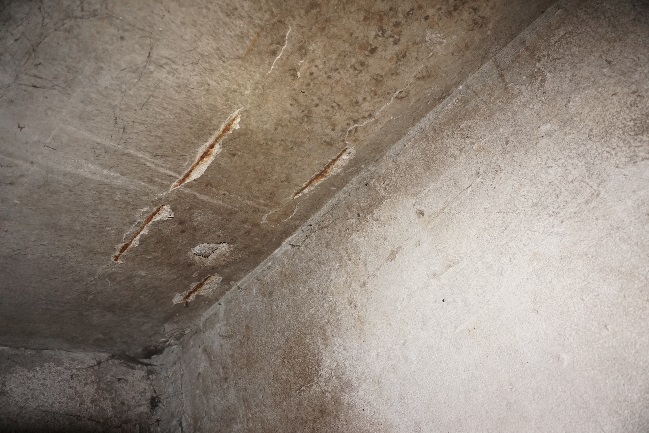 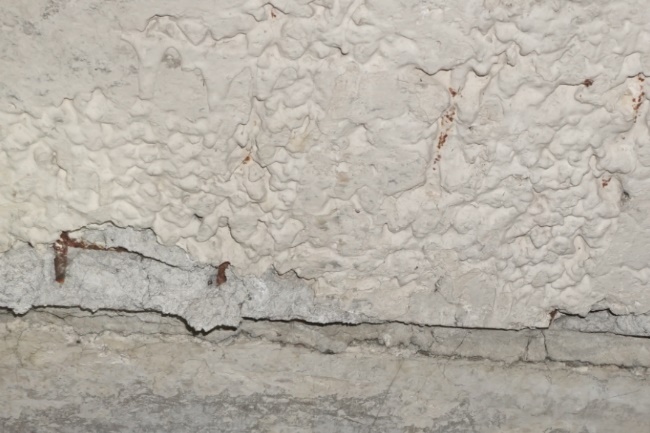 4.6.1. attēls	4.6.2. attēls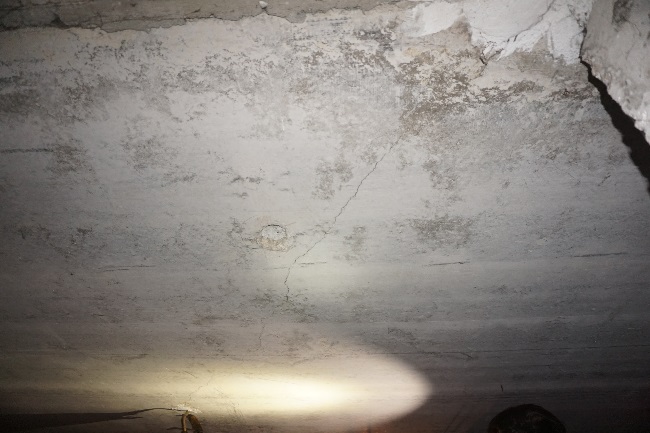 4.6.3. attēls	4.6.4. attēlsPagraba pārsegumā tika konstatētas ēkas garenvirzienā orientētas plaisas (4.6.4. attēls), plaisu atvērums tika noteikts robežās līdz 0,9 mm (4.6.5. un 4.6.6. attēls). Šāda rakstura plaisas tika novērotas arī citu, analogas sērijas ēku konstrukcijās, kas liecina, ka, visticamāk, šādu plaisu veidošanās ir saistīta ar ēkas būvniecības laikā pieļautām neprecizitātēm (novirze nesošo sienu horizontālajā plaknē). Drošības apsvērumu dēļ, ir ieteicams uzsākt raksturīgāko plaisu (plaisas ar lielāko atvērumu) monitoringu, pēc kura veikšanas arī vārēs spriest par turpmāk nepieciešamajiem pasākumiem/risinājumiem.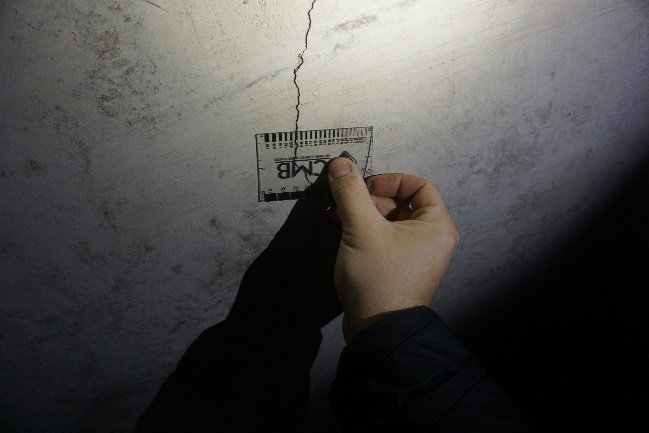 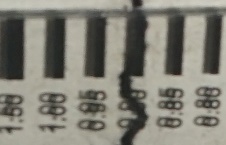 4.6.5. attēls	4.6.6. attēls	Pagrabstāva pārsegums ir apmierinošā tehniskā stāvoklī, turpmākā ēkas ekspluatācijas laikā ir nepieciešams uzsākt raksturīgāko plaisu monitoringu, novērst mitruma infiltrācijas avotus, attīrīt stiegrojumu no virspusējās korozijas un atjaunot atsegtā stiegrojuma aizsargslāni.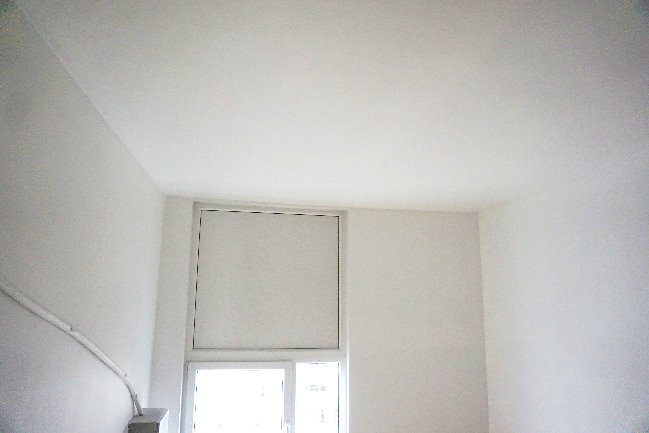 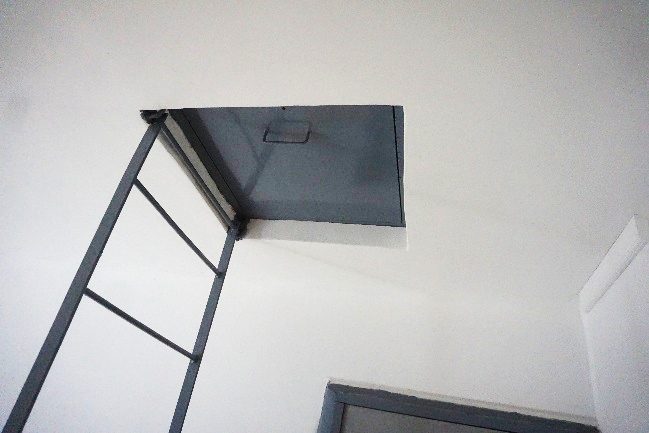 4.6.7. attēls	4.6.8. attēls	Ēkas piektā stāva pārsegums veidots no analoga tipa gatvkonstrukciju paneļiem, kādi pielietoti ēkas pagrabstāvā, pārseguma izveidota apmetuma apdare (4.6.7. un 4.6.8. attēls). Pārseguma netika konstatētas plaisas vai vizuālas izlieces, piektā stāva pārsegums ir apmierinošā tehniskā stāvoklī. 	Ēkas starpstāvu pārsegumi veidoti no 10 cm bieziem dzelzsbetona gatavkonstrukciju paneļiem, paneļi balstās uz nesošajām dzelzsbetona sienām, pagraba pārsegums ir bez papildus apdares risinājuma, 5. stāva pārsegums (kāpņu telpu daļā) ir ar apmetuma apdari. 	Apsekojot pagrabstāva pārsegumu tika konstatēts, ka vietām stiegrojuma aizsargslānis saplaisājis un atslāņojies, atsegtajām stiegrām izveidojusies virspusēja korozija (4.6.1. un 4.6.2. attēls), atsevišķās vietās konstatēta plaša mitruma infiltrācija (4.6.3. attēls).4.6.1. attēls	4.6.2. attēls4.6.3. attēls	4.6.4. attēlsPagraba pārsegumā tika konstatētas ēkas garenvirzienā orientētas plaisas (4.6.4. attēls), plaisu atvērums tika noteikts robežās līdz 0,9 mm (4.6.5. un 4.6.6. attēls). Šāda rakstura plaisas tika novērotas arī citu, analogas sērijas ēku konstrukcijās, kas liecina, ka, visticamāk, šādu plaisu veidošanās ir saistīta ar ēkas būvniecības laikā pieļautām neprecizitātēm (novirze nesošo sienu horizontālajā plaknē). Drošības apsvērumu dēļ, ir ieteicams uzsākt raksturīgāko plaisu (plaisas ar lielāko atvērumu) monitoringu, pēc kura veikšanas arī vārēs spriest par turpmāk nepieciešamajiem pasākumiem/risinājumiem.4.6.5. attēls	4.6.6. attēls	Pagrabstāva pārsegums ir apmierinošā tehniskā stāvoklī, turpmākā ēkas ekspluatācijas laikā ir nepieciešams uzsākt raksturīgāko plaisu monitoringu, novērst mitruma infiltrācijas avotus, attīrīt stiegrojumu no virspusējās korozijas un atjaunot atsegtā stiegrojuma aizsargslāni.4.6.7. attēls	4.6.8. attēls	Ēkas piektā stāva pārsegums veidots no analoga tipa gatvkonstrukciju paneļiem, kādi pielietoti ēkas pagrabstāvā, pārseguma izveidota apmetuma apdare (4.6.7. un 4.6.8. attēls). Pārseguma netika konstatētas plaisas vai vizuālas izlieces, piektā stāva pārsegums ir apmierinošā tehniskā stāvoklī. 4.7. būves telpiskās noturības elementi-	Būves telpisko noturību nodrošina ēkas nesošās sienas un dzelzsbetona paneļu pārsegumi, kas tajās balstīti. Papildus telpiskās noturības elementi nav izveidoti.	Būves telpisko noturību nodrošina ēkas nesošās sienas un dzelzsbetona paneļu pārsegumi, kas tajās balstīti. Papildus telpiskās noturības elementi nav izveidoti.4.8. jumta elementi: nesošā konstrukcija, jumta klājs, jumta segums, lietusūdens novadsistēmaKonstrukcija - 25Segums -254.8.1. Nesošā konstrukcija	Ēkai izbūvēta divslīpņu jumta konstrukcija ar iekšējo lietus ūdens novadsistēmu, jumta kritums vērsts uz ēkas centrālo garenas (4.8.1. un 4.8.2. attēls). Ēkai nav izveidoti bēniņi, jumta nesošo konstrukciju apsekošana tika nodrošināto no lokāla atvēruma ēkas ziemeļu daļā.	Jumta nesoša konstrukcija veidota no dzelzsbetona gatvkonstrukciju sijām, kas balstās uz ēkas nesošajām sienām, uz sijām uzstādīta dzelzsbetona pārseguma konstrukcija (4.8.3. un 4.8.4. attēls). 	Pazīmes, kas liecinātu par būtiskiem jumta nesošo konstrukciju deformācijām netika konstatētas un kopumā jumta nesošie elementi ir apmierinošā tehniskā stāvoklī.	4.8.1. attēls	4.8.2. attēls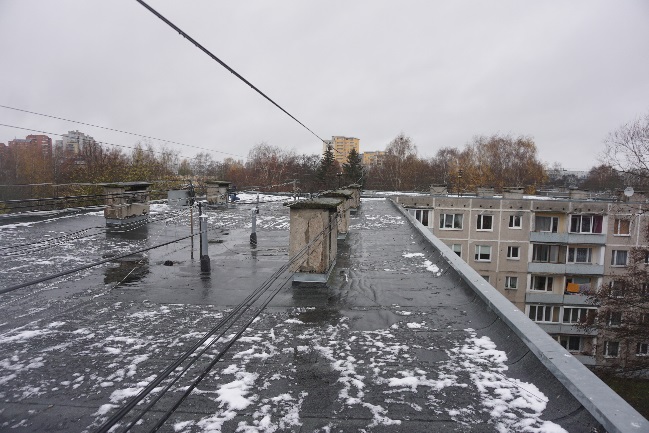 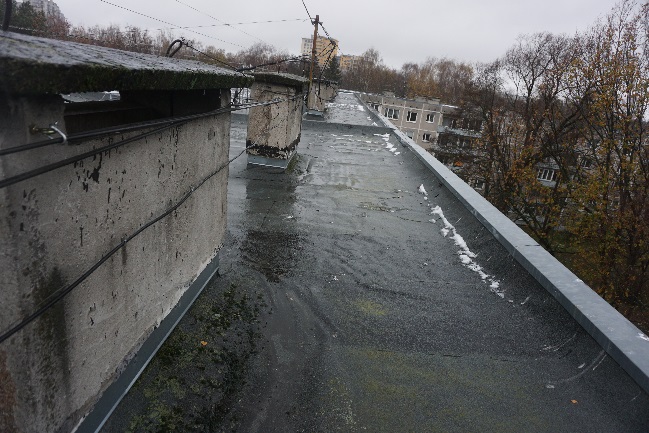 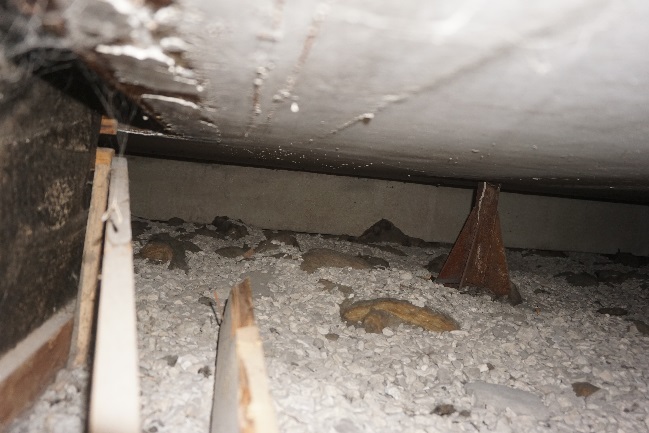 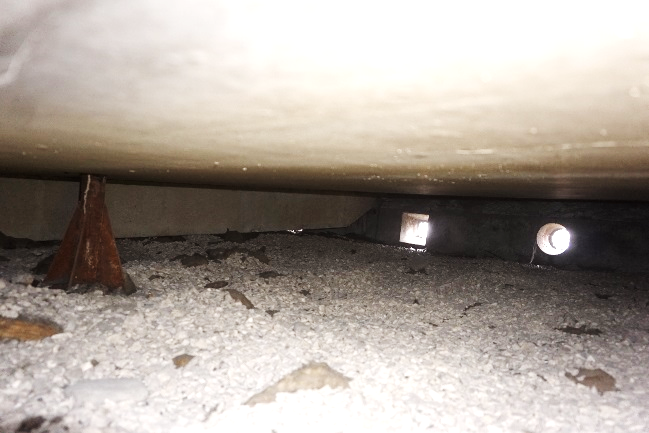 4.8.3. attēls	4.8.4. attēls4.8.1. Nesošā konstrukcija	Ēkai izbūvēta divslīpņu jumta konstrukcija ar iekšējo lietus ūdens novadsistēmu, jumta kritums vērsts uz ēkas centrālo garenas (4.8.1. un 4.8.2. attēls). Ēkai nav izveidoti bēniņi, jumta nesošo konstrukciju apsekošana tika nodrošināto no lokāla atvēruma ēkas ziemeļu daļā.	Jumta nesoša konstrukcija veidota no dzelzsbetona gatvkonstrukciju sijām, kas balstās uz ēkas nesošajām sienām, uz sijām uzstādīta dzelzsbetona pārseguma konstrukcija (4.8.3. un 4.8.4. attēls). 	Pazīmes, kas liecinātu par būtiskiem jumta nesošo konstrukciju deformācijām netika konstatētas un kopumā jumta nesošie elementi ir apmierinošā tehniskā stāvoklī.	4.8.1. attēls	4.8.2. attēls4.8.3. attēls	4.8.4. attēls4.8.2. Jumta klājs un segums	Uz jumta pārseguma plātnes izveidots ruberoīda ruļļmateriāla segums, jumta papildelementi veidoti no skārda. Jumta seguma materiāls vietām atdalījies no pamatnes (4.8.5. un 4.8.6. attēls), jumta seguma materiālā konstatēti lokāli izrāvumi (4.8.7. attēls), vietām - nehermētiski seguma salaidumi (4.8.8. attēls), pie komunikāciju balstiem izveidojušās plaisas (4.8.9. un 4.8.10. attēls).	Jumta seguma tehniskais stāvoklis ir vērtējams kā apmierinošs, ir ieteicams veikt lokālus seguma remontdarbus.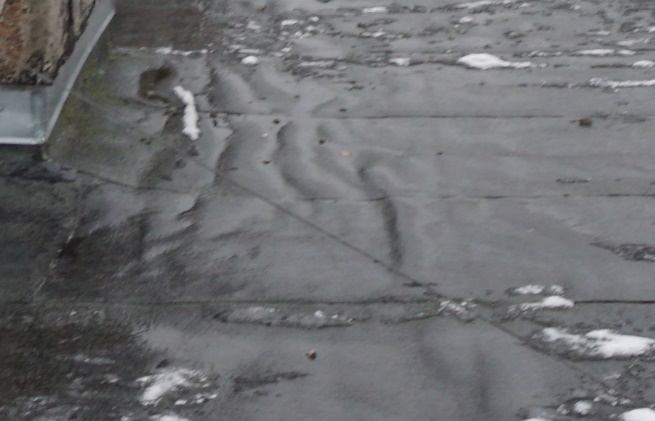 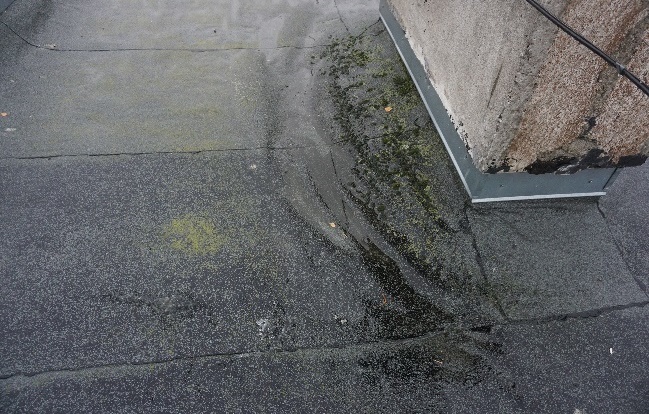 4.8.5. attēls	4.8.6. attēls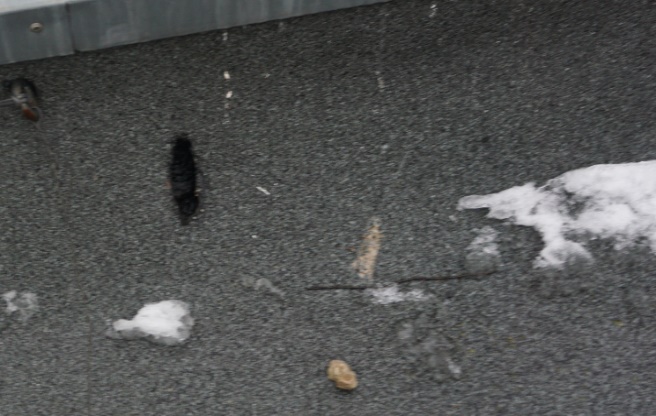 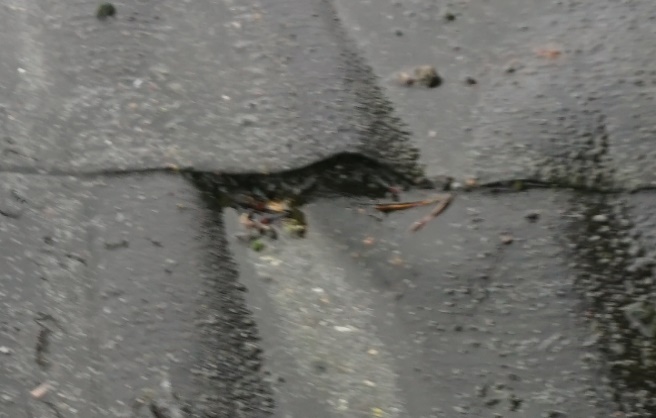 4.8.7. attēls	4.8.8. attēls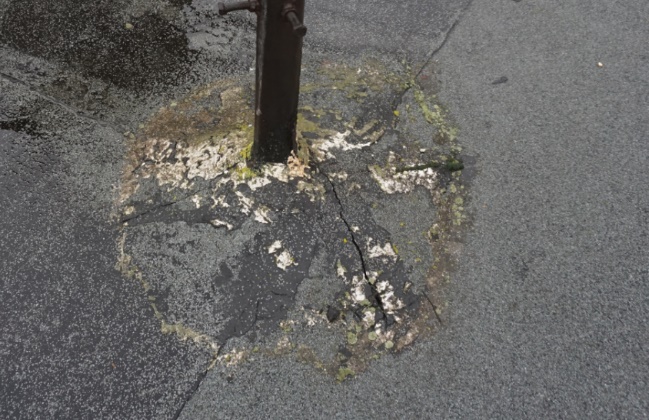 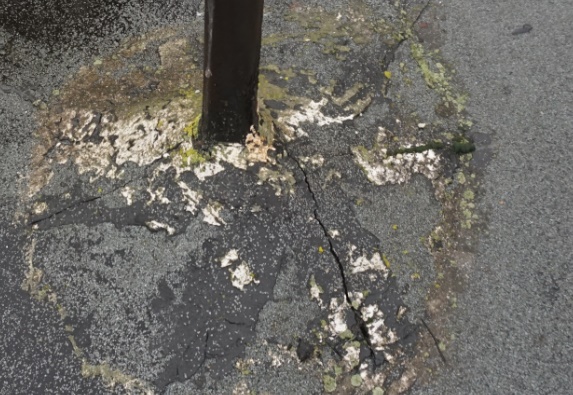 4.8.9. attēls	4.8.10. attēls4.8.2. Jumta klājs un segums	Uz jumta pārseguma plātnes izveidots ruberoīda ruļļmateriāla segums, jumta papildelementi veidoti no skārda. Jumta seguma materiāls vietām atdalījies no pamatnes (4.8.5. un 4.8.6. attēls), jumta seguma materiālā konstatēti lokāli izrāvumi (4.8.7. attēls), vietām - nehermētiski seguma salaidumi (4.8.8. attēls), pie komunikāciju balstiem izveidojušās plaisas (4.8.9. un 4.8.10. attēls).	Jumta seguma tehniskais stāvoklis ir vērtējams kā apmierinošs, ir ieteicams veikt lokālus seguma remontdarbus.4.8.5. attēls	4.8.6. attēls4.8.7. attēls	4.8.8. attēls4.8.9. attēls	4.8.10. attēls4.8.3. Lietusūdens novadsistēma	Ap ēkas ārējo perimetru izbūvēta lietus ūdens aizsargapmales (4.8.11. attēls). Lietus ūdeņu aizsargapmalēs konstatēti lokāli iesēdumi (4.8.12. attēls), vietām aizsargapmales atrodas zemāk par piegulošās virsmas līmeni, nokrišņu radītie ūdeņi infiltrējas tiešā pamatu tuvumā. Ir ieteicams veikt lietus ūdens aizsargapmales remontdarbus.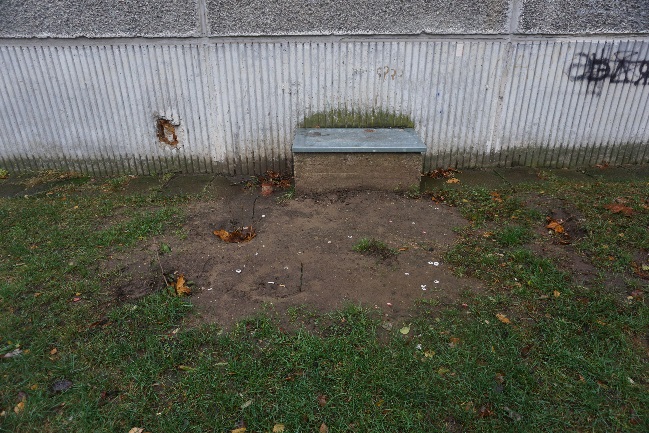 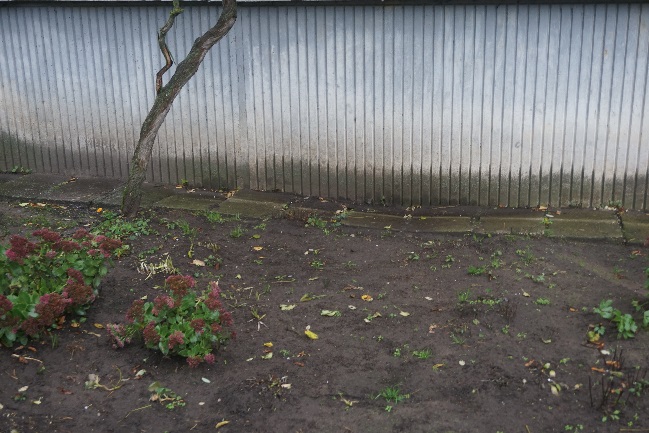 4.8.11. attēls	4.8.12. attēls4.8.3. Lietusūdens novadsistēma	Ap ēkas ārējo perimetru izbūvēta lietus ūdens aizsargapmales (4.8.11. attēls). Lietus ūdeņu aizsargapmalēs konstatēti lokāli iesēdumi (4.8.12. attēls), vietām aizsargapmales atrodas zemāk par piegulošās virsmas līmeni, nokrišņu radītie ūdeņi infiltrējas tiešā pamatu tuvumā. Ir ieteicams veikt lietus ūdens aizsargapmales remontdarbus.4.8.11. attēls	4.8.12. attēls4.8.3. Lietusūdens novadsistēma	Ap ēkas ārējo perimetru izbūvēta lietus ūdens aizsargapmales (4.8.11. attēls). Lietus ūdeņu aizsargapmalēs konstatēti lokāli iesēdumi (4.8.12. attēls), vietām aizsargapmales atrodas zemāk par piegulošās virsmas līmeni, nokrišņu radītie ūdeņi infiltrējas tiešā pamatu tuvumā. Ir ieteicams veikt lietus ūdens aizsargapmales remontdarbus.4.8.11. attēls	4.8.12. attēls4.9. balkoni, lodžijas, lieveņi, jumtiņi3030Ēkas dienvidu fasādē izveidotas lodžijas. Lodžiju paneļi balstīti dienvidu ārsienas paneļos un šķērssienās, kas veidotas no dzelzsbetona gatavelementu paneļiem (4.9.1. attēls). Lodžiju norobežojošā konstrukcija veidota no dzelzsbetona gatavelementu paneļiem.Lodžiju (4.9.1. - 4.9.3. attēls), atsevišķās vietās izveidojušies betona fragmentu nošķēlumi (4.9.4. attēls). Vizuālas lodžiju nesošo konstrukciju deformācijas netika konstatētas, lodžiju nesošie elementi ir apmierinošā tehniskā stāvoklī. Bojātajiem lodžiju paneļiem ieteicams veikt atbilstošus remontdarbus (attīrīt stiegrojumu no korozijas un atjaunot betona aizsargkārtu).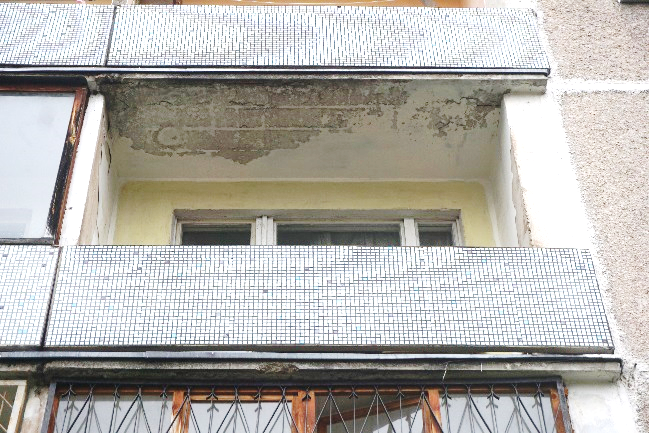 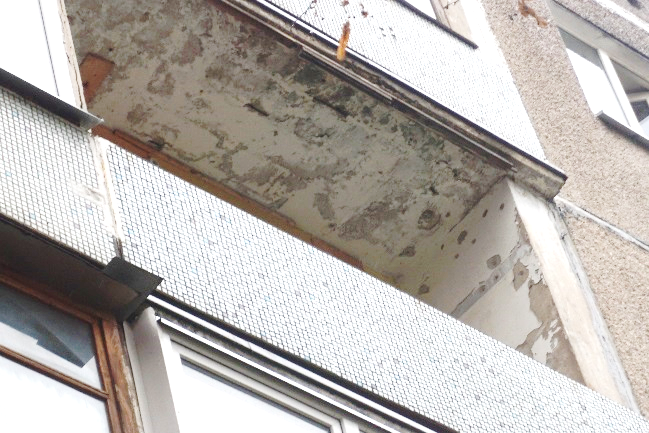 4.9.1. attēls	4.9.2. attēls	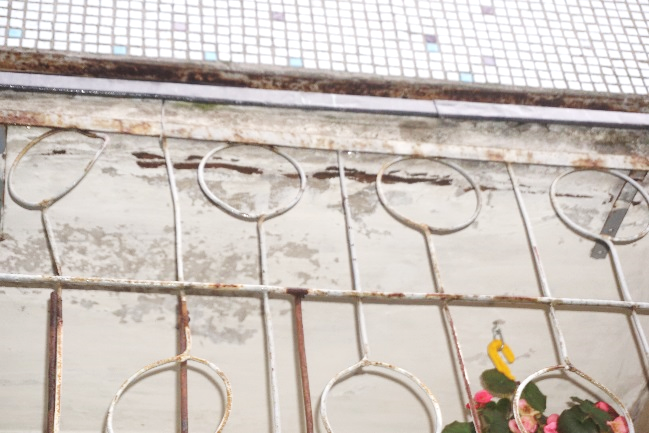 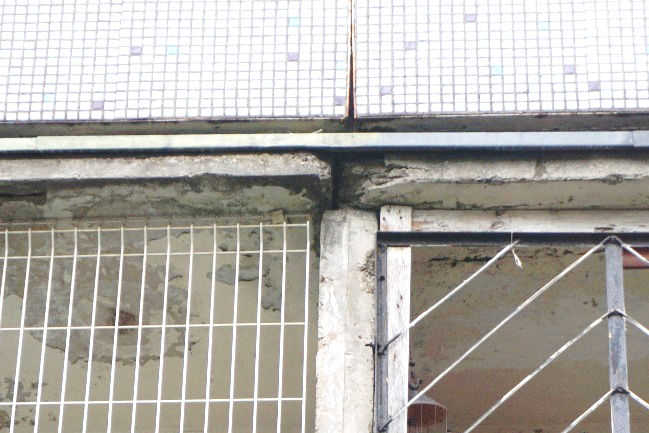 4.9.3. attēls	4.9.4. attēls		Virs ieejas mezgliem izveidoti jumtiņi. Jumtiņu nesošā konstrukcija veidota no dzelzsbetona gatavkonstrukciju paneļiem, kas balstās uz ēkas nesošajām sienām un uz jumtiņu ārējiem balstiem, ārējie balsti veidoti no tērauda apaļcaurulēm (4.9.7. attēls). Jumtiņa segums -  bitumena ruļļmateriāls, jumta papildelementi veidoti no skārda (4.9.8. attēls).	Jumtiņu segumam konstatēts bioloģiskais apaugums, kas negatīvi ietekmē lietus ūdens aizvadīšanu un sekmē jumta seguma materiāla degradāciju. Būtiski konstrukciju bojājumi netika konstatēti, jumtiņu tehniskais stāvoklis ir apmierinošs, ir ieteicams veikt jumtiņu seguma attīrīšanu.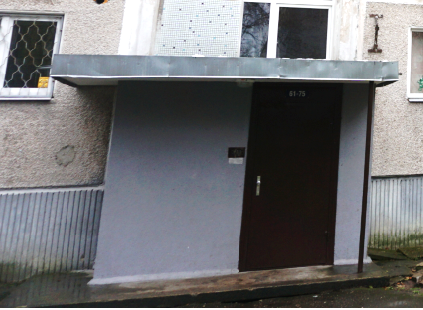 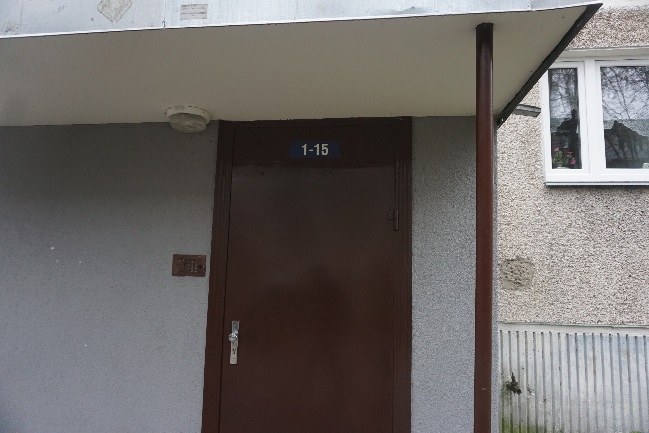 4.9.5. attēls	4.9.6. attēls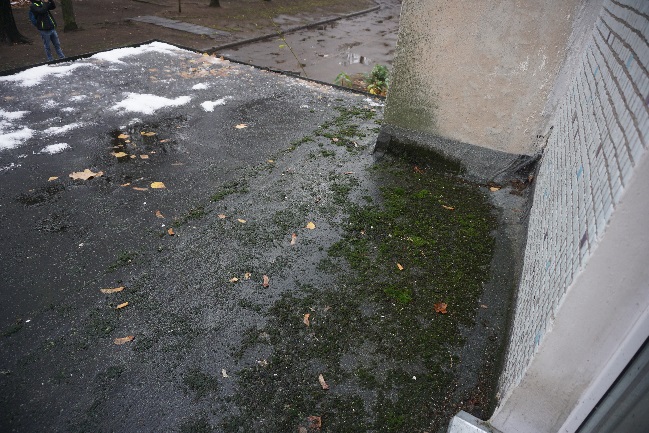 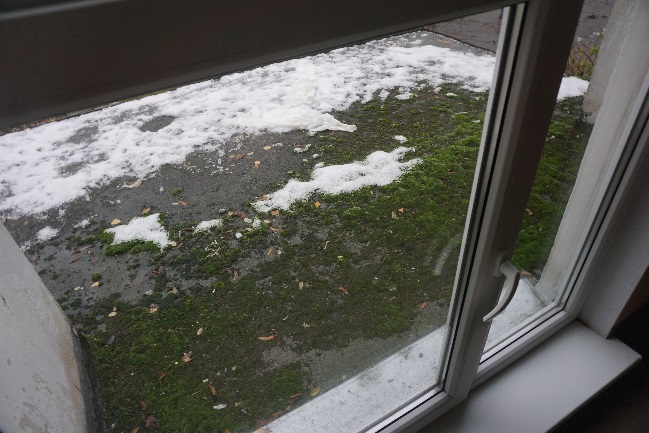 4.9.7. attēls	4.9.8. attēlsĒkas dienvidu fasādē izveidotas lodžijas. Lodžiju paneļi balstīti dienvidu ārsienas paneļos un šķērssienās, kas veidotas no dzelzsbetona gatavelementu paneļiem (4.9.1. attēls). Lodžiju norobežojošā konstrukcija veidota no dzelzsbetona gatavelementu paneļiem.Lodžiju (4.9.1. - 4.9.3. attēls), atsevišķās vietās izveidojušies betona fragmentu nošķēlumi (4.9.4. attēls). Vizuālas lodžiju nesošo konstrukciju deformācijas netika konstatētas, lodžiju nesošie elementi ir apmierinošā tehniskā stāvoklī. Bojātajiem lodžiju paneļiem ieteicams veikt atbilstošus remontdarbus (attīrīt stiegrojumu no korozijas un atjaunot betona aizsargkārtu).4.9.1. attēls	4.9.2. attēls	4.9.3. attēls	4.9.4. attēls		Virs ieejas mezgliem izveidoti jumtiņi. Jumtiņu nesošā konstrukcija veidota no dzelzsbetona gatavkonstrukciju paneļiem, kas balstās uz ēkas nesošajām sienām un uz jumtiņu ārējiem balstiem, ārējie balsti veidoti no tērauda apaļcaurulēm (4.9.7. attēls). Jumtiņa segums -  bitumena ruļļmateriāls, jumta papildelementi veidoti no skārda (4.9.8. attēls).	Jumtiņu segumam konstatēts bioloģiskais apaugums, kas negatīvi ietekmē lietus ūdens aizvadīšanu un sekmē jumta seguma materiāla degradāciju. Būtiski konstrukciju bojājumi netika konstatēti, jumtiņu tehniskais stāvoklis ir apmierinošs, ir ieteicams veikt jumtiņu seguma attīrīšanu.4.9.5. attēls	4.9.6. attēls4.9.7. attēls	4.9.8. attēlsĒkas dienvidu fasādē izveidotas lodžijas. Lodžiju paneļi balstīti dienvidu ārsienas paneļos un šķērssienās, kas veidotas no dzelzsbetona gatavelementu paneļiem (4.9.1. attēls). Lodžiju norobežojošā konstrukcija veidota no dzelzsbetona gatavelementu paneļiem.Lodžiju (4.9.1. - 4.9.3. attēls), atsevišķās vietās izveidojušies betona fragmentu nošķēlumi (4.9.4. attēls). Vizuālas lodžiju nesošo konstrukciju deformācijas netika konstatētas, lodžiju nesošie elementi ir apmierinošā tehniskā stāvoklī. Bojātajiem lodžiju paneļiem ieteicams veikt atbilstošus remontdarbus (attīrīt stiegrojumu no korozijas un atjaunot betona aizsargkārtu).4.9.1. attēls	4.9.2. attēls	4.9.3. attēls	4.9.4. attēls		Virs ieejas mezgliem izveidoti jumtiņi. Jumtiņu nesošā konstrukcija veidota no dzelzsbetona gatavkonstrukciju paneļiem, kas balstās uz ēkas nesošajām sienām un uz jumtiņu ārējiem balstiem, ārējie balsti veidoti no tērauda apaļcaurulēm (4.9.7. attēls). Jumtiņa segums -  bitumena ruļļmateriāls, jumta papildelementi veidoti no skārda (4.9.8. attēls).	Jumtiņu segumam konstatēts bioloģiskais apaugums, kas negatīvi ietekmē lietus ūdens aizvadīšanu un sekmē jumta seguma materiāla degradāciju. Būtiski konstrukciju bojājumi netika konstatēti, jumtiņu tehniskais stāvoklis ir apmierinošs, ir ieteicams veikt jumtiņu seguma attīrīšanu.4.9.5. attēls	4.9.6. attēls4.9.7. attēls	4.9.8. attēls4.10. kāpnes un pandusi2525	Ēkai izveidotas piecas kāpņu telpas, nokļūšana kāpņutelpās organizēta no ieejas mezgliem, kas izvietoti ēka ziemeļu fasādes daļā. Kāpņu laidi un laukumi veidoti no dzelzsbetona gatavkonstrukciju elementiem (4.10.1. un 4.10.2. attēls). Kāpņu laidi un kāpņu laukumi balstās uz dzelzsbetona sijām, kas savukārt balstās uz ēkas nesošajām sienām (4.10.3. attēls). Kāpnes aprīkotas ar metāla margām, margas stiprinātas kāpņu pakāpienos.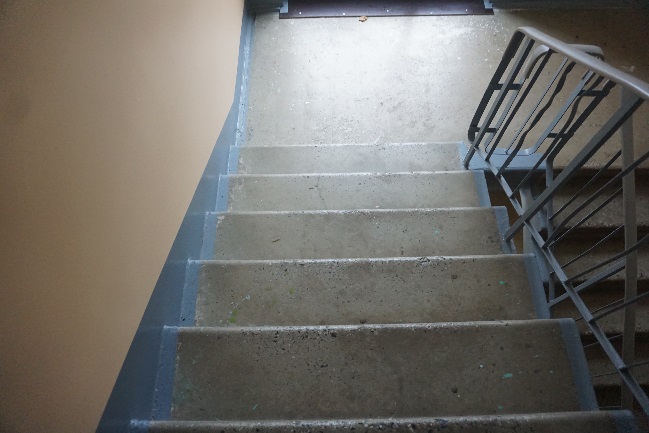 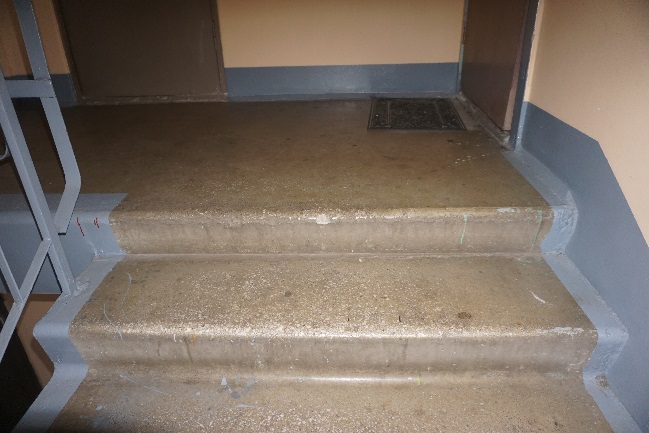 4.10.1. attēls	4.10.2. attēls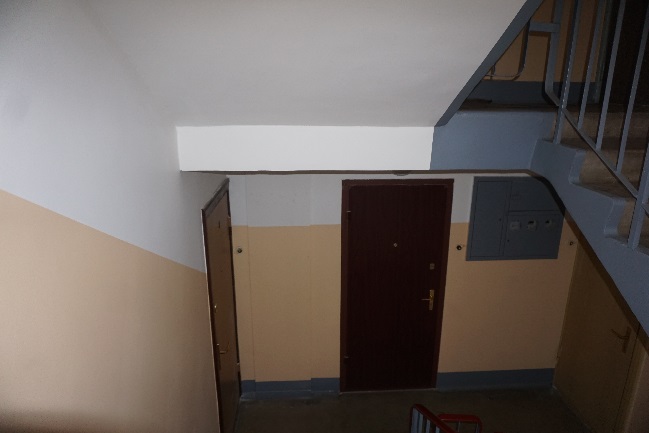 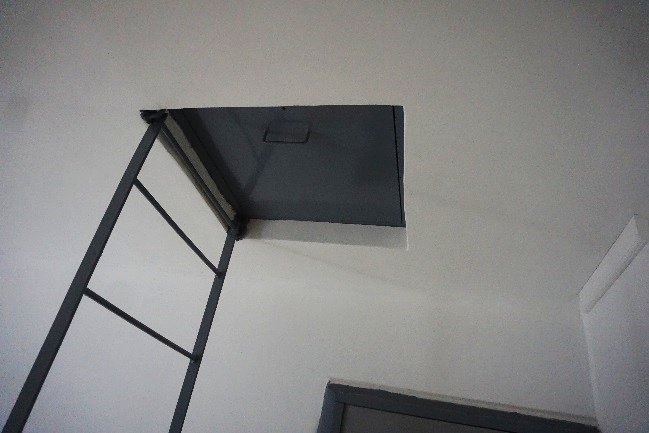 4.10.3. attēls	4.10.4. attēls		Virszemes stāvu kāpņu laidiem netika konstatētas pazīmes (plaisas kāpņu laidos, vizuālas kāpņu laidu izlieces), kas liecinātu par būtiskām deformācijām/trūkumiem kāpņu laidu konstrukcijās, pakāpieni un kāpņu laukumi ir bez virsmas nošķēlumiem, kāpņu tehniskais stāvoklis ir vērtējams kā apmierinošs.	5. stāva līmenī izvietotas tehniskās kāpnes (4.10.4. attēls), kas nodrošina piekļuvi bēniņu stāva platībām. Tehniskās kāpnes ir bez būtiskiem trūkumiem/deformācijām, to tehniskais stāvoklis ir vērtējams kā apmierinošs.  	Ēkai izveidotas piecas kāpņu telpas, nokļūšana kāpņutelpās organizēta no ieejas mezgliem, kas izvietoti ēka ziemeļu fasādes daļā. Kāpņu laidi un laukumi veidoti no dzelzsbetona gatavkonstrukciju elementiem (4.10.1. un 4.10.2. attēls). Kāpņu laidi un kāpņu laukumi balstās uz dzelzsbetona sijām, kas savukārt balstās uz ēkas nesošajām sienām (4.10.3. attēls). Kāpnes aprīkotas ar metāla margām, margas stiprinātas kāpņu pakāpienos.4.10.1. attēls	4.10.2. attēls4.10.3. attēls	4.10.4. attēls		Virszemes stāvu kāpņu laidiem netika konstatētas pazīmes (plaisas kāpņu laidos, vizuālas kāpņu laidu izlieces), kas liecinātu par būtiskām deformācijām/trūkumiem kāpņu laidu konstrukcijās, pakāpieni un kāpņu laukumi ir bez virsmas nošķēlumiem, kāpņu tehniskais stāvoklis ir vērtējams kā apmierinošs.	5. stāva līmenī izvietotas tehniskās kāpnes (4.10.4. attēls), kas nodrošina piekļuvi bēniņu stāva platībām. Tehniskās kāpnes ir bez būtiskiem trūkumiem/deformācijām, to tehniskais stāvoklis ir vērtējams kā apmierinošs.  	Ēkai izveidotas piecas kāpņu telpas, nokļūšana kāpņutelpās organizēta no ieejas mezgliem, kas izvietoti ēka ziemeļu fasādes daļā. Kāpņu laidi un laukumi veidoti no dzelzsbetona gatavkonstrukciju elementiem (4.10.1. un 4.10.2. attēls). Kāpņu laidi un kāpņu laukumi balstās uz dzelzsbetona sijām, kas savukārt balstās uz ēkas nesošajām sienām (4.10.3. attēls). Kāpnes aprīkotas ar metāla margām, margas stiprinātas kāpņu pakāpienos.4.10.1. attēls	4.10.2. attēls4.10.3. attēls	4.10.4. attēls		Virszemes stāvu kāpņu laidiem netika konstatētas pazīmes (plaisas kāpņu laidos, vizuālas kāpņu laidu izlieces), kas liecinātu par būtiskām deformācijām/trūkumiem kāpņu laidu konstrukcijās, pakāpieni un kāpņu laukumi ir bez virsmas nošķēlumiem, kāpņu tehniskais stāvoklis ir vērtējams kā apmierinošs.	5. stāva līmenī izvietotas tehniskās kāpnes (4.10.4. attēls), kas nodrošina piekļuvi bēniņu stāva platībām. Tehniskās kāpnes ir bez būtiskiem trūkumiem/deformācijām, to tehniskais stāvoklis ir vērtējams kā apmierinošs.  4.13. ailu aizpildījumi: vārti, ārdurvis, iekšdurvis, logi, lūkas4.13. ailu aizpildījumi: vārti, ārdurvis, iekšdurvis, logi, lūkas-4.13.1. Ārdurvis	Ēkai uzstādītas metāla konstrukciju ārdurvis (4.13.1. attēls), kāpņu telpas ārdurvis aprīkotas ar elektronisko kodu atslēgu, durvju vērtne aprīkota ar automātisko aizvēršanās sistēmu (4.13.2. attēls). Ārdurvis funkcionē un kopumā to tehniskais stāvoklis ir apmierinošs.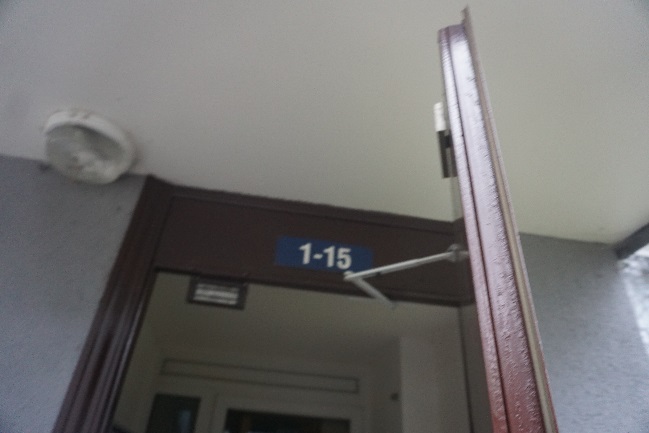 4.13.1. attēls	4.13.2. attēls4.13.1. Ārdurvis	Ēkai uzstādītas metāla konstrukciju ārdurvis (4.13.1. attēls), kāpņu telpas ārdurvis aprīkotas ar elektronisko kodu atslēgu, durvju vērtne aprīkota ar automātisko aizvēršanās sistēmu (4.13.2. attēls). Ārdurvis funkcionē un kopumā to tehniskais stāvoklis ir apmierinošs.4.13.1. attēls	4.13.2. attēls4.13.1. Ārdurvis	Ēkai uzstādītas metāla konstrukciju ārdurvis (4.13.1. attēls), kāpņu telpas ārdurvis aprīkotas ar elektronisko kodu atslēgu, durvju vērtne aprīkota ar automātisko aizvēršanās sistēmu (4.13.2. attēls). Ārdurvis funkcionē un kopumā to tehniskais stāvoklis ir apmierinošs.4.13.1. attēls	4.13.2. attēls4.13.3. Logi	Apsekotajai ēkai uzstādīti koka konstrukcijas logi un PVC tipa rāmju logi ar stikla pakešu aizpildījumu (4.13.3. un 4.13.4. attēls), pirmā stāva līmenī logiem uzstādīt metāla režģi (4.13.5. attēls). Koka konstrukciju logiem konstatēta ārējā aizsargkrāsojuma atslāņošanās, lokāliem PVC tipa logu montāžā pielietotās poliuretāna putas ir bez ārējās apdares (4.13.6. attēls), kas ilgtermiņā var rezultēties ar montāžas putu sākotnējo hermetizējoši īpašību zudumu. 	Logu stiklojuma vai vizuāli logu vērtņu bojājumi netika konstatēti, logu tehniskais stāvoklis ir vērtējams kā apmierinošs. Vietās, kur atsegtas montāžas putas ir ieteicams izveidot to ārējo apdari, kā arī ieteicams nomainīt vecos koka rāmju logus pret logiem ar augstākiem energoefektivitātes rādītājiem.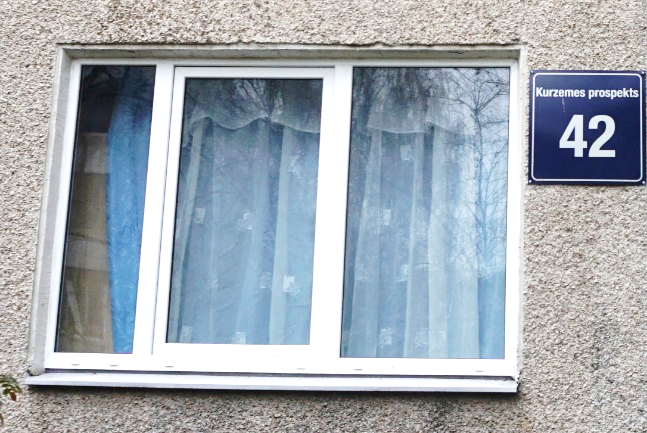 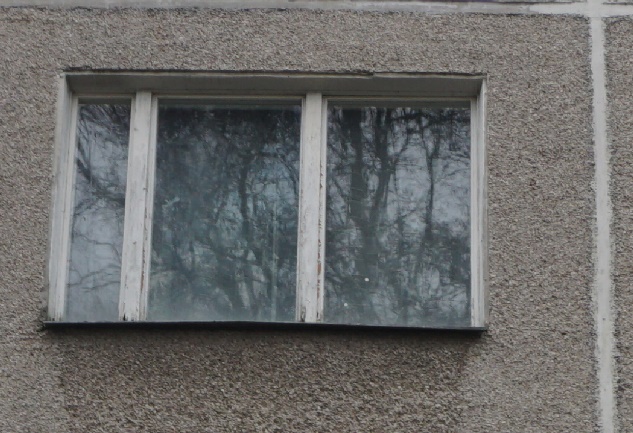 4.13.3. attēls	4.13.4. attēls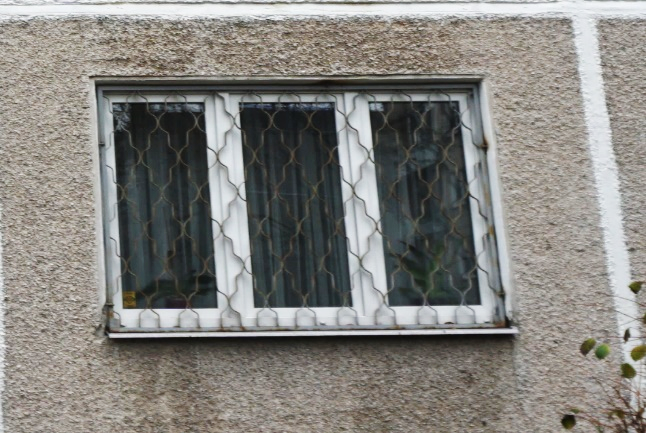 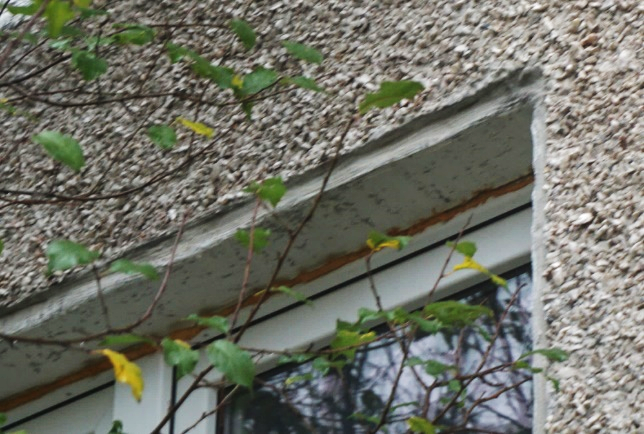 4.13.5. attēls	4.13.6. attēls4.13.3. Logi	Apsekotajai ēkai uzstādīti koka konstrukcijas logi un PVC tipa rāmju logi ar stikla pakešu aizpildījumu (4.13.3. un 4.13.4. attēls), pirmā stāva līmenī logiem uzstādīt metāla režģi (4.13.5. attēls). Koka konstrukciju logiem konstatēta ārējā aizsargkrāsojuma atslāņošanās, lokāliem PVC tipa logu montāžā pielietotās poliuretāna putas ir bez ārējās apdares (4.13.6. attēls), kas ilgtermiņā var rezultēties ar montāžas putu sākotnējo hermetizējoši īpašību zudumu. 	Logu stiklojuma vai vizuāli logu vērtņu bojājumi netika konstatēti, logu tehniskais stāvoklis ir vērtējams kā apmierinošs. Vietās, kur atsegtas montāžas putas ir ieteicams izveidot to ārējo apdari, kā arī ieteicams nomainīt vecos koka rāmju logus pret logiem ar augstākiem energoefektivitātes rādītājiem.4.13.3. attēls	4.13.4. attēls4.13.5. attēls	4.13.6. attēls4.13.3. Logi	Apsekotajai ēkai uzstādīti koka konstrukcijas logi un PVC tipa rāmju logi ar stikla pakešu aizpildījumu (4.13.3. un 4.13.4. attēls), pirmā stāva līmenī logiem uzstādīt metāla režģi (4.13.5. attēls). Koka konstrukciju logiem konstatēta ārējā aizsargkrāsojuma atslāņošanās, lokāliem PVC tipa logu montāžā pielietotās poliuretāna putas ir bez ārējās apdares (4.13.6. attēls), kas ilgtermiņā var rezultēties ar montāžas putu sākotnējo hermetizējoši īpašību zudumu. 	Logu stiklojuma vai vizuāli logu vērtņu bojājumi netika konstatēti, logu tehniskais stāvoklis ir vērtējams kā apmierinošs. Vietās, kur atsegtas montāžas putas ir ieteicams izveidot to ārējo apdari, kā arī ieteicams nomainīt vecos koka rāmju logus pret logiem ar augstākiem energoefektivitātes rādītājiem.4.13.3. attēls	4.13.4. attēls4.13.5. attēls	4.13.6. attēls4.13.4. LūkasKāpņutelpās izveidotas koka konstrukcijas lūkas, kas paredzētas piekļuves nodrošināšanai bēniņu stāva platībām, lūkas apšūtas ar skārdu. Jumta lūkas ir bez konstatētiem bojājumiem, apmierinošā tehniska stāvoklī.	4.13.7. attēls	4.13.8. attēls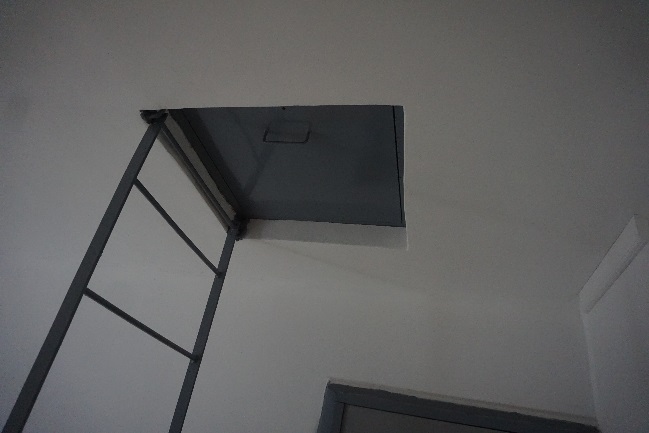 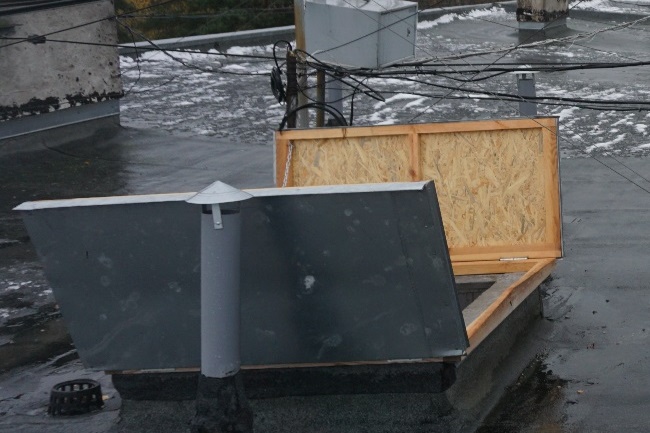 4.13.4. LūkasKāpņutelpās izveidotas koka konstrukcijas lūkas, kas paredzētas piekļuves nodrošināšanai bēniņu stāva platībām, lūkas apšūtas ar skārdu. Jumta lūkas ir bez konstatētiem bojājumiem, apmierinošā tehniska stāvoklī.	4.13.7. attēls	4.13.8. attēls4.13.4. LūkasKāpņutelpās izveidotas koka konstrukcijas lūkas, kas paredzētas piekļuves nodrošināšanai bēniņu stāva platībām, lūkas apšūtas ar skārdu. Jumta lūkas ir bez konstatētiem bojājumiem, apmierinošā tehniska stāvoklī.	4.13.7. attēls	4.13.8. attēls4.15. konstrukciju un materiālu ugunsizturība--	Ēkas norobežojošās un nesošās konstrukcijas veidotas no dzelzsbetona gatavelementiem un konstrukcijas atbilst ugunsdrošības prasībām. Papildus pasākumi ugunsizturības palielināšanai konstrukcijām nav veikti.	Ēkas norobežojošās un nesošās konstrukcijas veidotas no dzelzsbetona gatavelementiem un konstrukcijas atbilst ugunsdrošības prasībām. Papildus pasākumi ugunsizturības palielināšanai konstrukcijām nav veikti.	Ēkas norobežojošās un nesošās konstrukcijas veidotas no dzelzsbetona gatavelementiem un konstrukcijas atbilst ugunsdrošības prasībām. Papildus pasākumi ugunsizturības palielināšanai konstrukcijām nav veikti.KopsavilkumsKopsavilkumsKopsavilkumsbūves tehniskais nolietojumsbūves tehniskais nolietojumsbūves tehniskais nolietojums	Saskaņā ar LBN 405-15 5.punkta nosacījumiem, apsekojot būves, ievēro normatīvos aktus un tos piemērojamos standartus, kuru sarakstu interneta vietnē www.lvs.lv ir publicējusi nacionālā standartizācijas institūcija. Ēku tehniskā stāvokļa izvērtēšanu un nolietojuma aprēķināšanu veic saskaņā ar Ministru kabineta 2010. gada 28. septembra noteikumiem Nr. 907  un LVS 412:2005. Sagatavojot tehniskās apsekošanas atzinumu, kopējais nolietojums noteikts pēc Latvijas būvnormatīva LBN 405-15 “Būvju tehniskā apsekošana” metodikas.	Salīdzinot apsekojamās ēkas konstrukciju tehniskos rādītājus un ar tiem saistīto citu ekspluatācijas rādītāju stāvokļa pasliktināšanās pakāpi attiecībā pret jaunu būvi, dabas, klimatisko un laika faktoru ietekmē, kā arī cilvēku darbības dēļ, var secināt, ka pēc pamatkonstrukciju tehniskā nolietojuma kopumā ēka ir apmierinošā tehniskā stāvoklī ar nolietojumu 27 %.	Ēkas nesošās konstrukcijas ir apmierinošā tehniskā stāvoklī, un, turpinot ēkas lietošanu līdzšinējā režīmā, tās ir drošas turpmākai ekspluatācijai. Apsekošanas laikā netika konstatētas konstrukcijas, kas būtu avārijas vai pirmsavārijas stāvoklī.	Saskaņā ar LBN 405-15 5.punkta nosacījumiem, apsekojot būves, ievēro normatīvos aktus un tos piemērojamos standartus, kuru sarakstu interneta vietnē www.lvs.lv ir publicējusi nacionālā standartizācijas institūcija. Ēku tehniskā stāvokļa izvērtēšanu un nolietojuma aprēķināšanu veic saskaņā ar Ministru kabineta 2010. gada 28. septembra noteikumiem Nr. 907  un LVS 412:2005. Sagatavojot tehniskās apsekošanas atzinumu, kopējais nolietojums noteikts pēc Latvijas būvnormatīva LBN 405-15 “Būvju tehniskā apsekošana” metodikas.	Salīdzinot apsekojamās ēkas konstrukciju tehniskos rādītājus un ar tiem saistīto citu ekspluatācijas rādītāju stāvokļa pasliktināšanās pakāpi attiecībā pret jaunu būvi, dabas, klimatisko un laika faktoru ietekmē, kā arī cilvēku darbības dēļ, var secināt, ka pēc pamatkonstrukciju tehniskā nolietojuma kopumā ēka ir apmierinošā tehniskā stāvoklī ar nolietojumu 27 %.	Ēkas nesošās konstrukcijas ir apmierinošā tehniskā stāvoklī, un, turpinot ēkas lietošanu līdzšinējā režīmā, tās ir drošas turpmākai ekspluatācijai. Apsekošanas laikā netika konstatētas konstrukcijas, kas būtu avārijas vai pirmsavārijas stāvoklī.	Saskaņā ar LBN 405-15 5.punkta nosacījumiem, apsekojot būves, ievēro normatīvos aktus un tos piemērojamos standartus, kuru sarakstu interneta vietnē www.lvs.lv ir publicējusi nacionālā standartizācijas institūcija. Ēku tehniskā stāvokļa izvērtēšanu un nolietojuma aprēķināšanu veic saskaņā ar Ministru kabineta 2010. gada 28. septembra noteikumiem Nr. 907  un LVS 412:2005. Sagatavojot tehniskās apsekošanas atzinumu, kopējais nolietojums noteikts pēc Latvijas būvnormatīva LBN 405-15 “Būvju tehniskā apsekošana” metodikas.	Salīdzinot apsekojamās ēkas konstrukciju tehniskos rādītājus un ar tiem saistīto citu ekspluatācijas rādītāju stāvokļa pasliktināšanās pakāpi attiecībā pret jaunu būvi, dabas, klimatisko un laika faktoru ietekmē, kā arī cilvēku darbības dēļ, var secināt, ka pēc pamatkonstrukciju tehniskā nolietojuma kopumā ēka ir apmierinošā tehniskā stāvoklī ar nolietojumu 27 %.	Ēkas nesošās konstrukcijas ir apmierinošā tehniskā stāvoklī, un, turpinot ēkas lietošanu līdzšinējā režīmā, tās ir drošas turpmākai ekspluatācijai. Apsekošanas laikā netika konstatētas konstrukcijas, kas būtu avārijas vai pirmsavārijas stāvoklī.secinājumi un ieteikumi(Aprakstītā secinājumu un ieteikumu sadaļa ir izveidota saskaņā ar Būvniecības likuma 9. panta izvirzītajām prasībām un Latvijas būvnormatīvu LBN 405-15 "Būvju tehniskā apsekošana")secinājumi un ieteikumi(Aprakstītā secinājumu un ieteikumu sadaļa ir izveidota saskaņā ar Būvniecības likuma 9. panta izvirzītajām prasībām un Latvijas būvnormatīvu LBN 405-15 "Būvju tehniskā apsekošana")secinājumi un ieteikumi(Aprakstītā secinājumu un ieteikumu sadaļa ir izveidota saskaņā ar Būvniecības likuma 9. panta izvirzītajām prasībām un Latvijas būvnormatīvu LBN 405-15 "Būvju tehniskā apsekošana")Mehāniskā stiprība un stabilitāte Mehāniskā stiprība un stabilitāte Mehāniskā stiprība un stabilitāte Pamati Ēkai izveidoti dzelzsbetona pāļu pamati ar lentveida tipa režģogu. Pazīmes, kas liecinātu par būtiskām pamatnes un/vai pamatu deformācijām netika konstatētas, kopumā pamatu un pamatnes tehniskais stāvoklis ir vērtējams kā apmierinošs.Nesošās sienas, ailu sijas un pārsedzesĀrsienas veidotas no 300 mm bieziem keramzītbetona gatavkonstrukciju paneļiem, nesošās iekšsienas veidotas no 120 mm un 140 mm bieziem dzelzsbetona gatavelementu paneļiem.Pagraba telpās nesošo sienu apakšējās daļās konstatēti lokāli stiegrojuma aizsargslāņa nošķēlumi, atsevišķiem paneļiem atsegts stiegrojums, stiegrojumam konstatēta virspusēja korozija. Vietām konstatēti nepilnīgi aizpildīti metinājuma savienojumi, atsegtajām ieliekamajām detaļām konstatēta virspusēja korozija, atsevišķiem nesošo sienu paneļiem konstatēti virskārtas nošķēlumi, apsekošanas laikā konstatētas pazīmes par bojājumiem ūdensvada un/vai kanalizācijas tīklos. Ir ieteicams novērst mitruma infiltrāciju, veikt aizsargslāņa atjaunošanu. Atsevišķam panelim, virs ailes atvēruma izveidojusies vertikāla orientēta plaisa. Lai noskaidrotu plaisas raksturu ir ieteicams uzsākt šīs plaisas monitoringu (skatīt atzinuma 4.2. apakšnodaļu). Masveida plaisu veidošanās vai ārsienas paneļu novirze no vertikāles netika konstatēta, kopumā nesošo sienu tehniskais stāvoklis ir vērtējams kā apmierinošs.Pagrabstāva daļā uzstādītas dzelzsbetona sijas uz kurām balstās pagrabstāva pārsegums. Dzelzsbetona sijām atsegti nelieli stiegrojuma fragmenti, atsevišķām sijām konstatēti ūdens notecējumu radīti traipi, siju virskārtā izveidojušies izsāļojumi un garenvirzienā orientētas plaisas. Garenvirzienā orientētas plaisas siju augšējā daļā, visticamāk, liecina par mitruma infiltrācijas rezultātā radītu stiegrojuma koroziju, kas arī izraisījis plaisas stiegrojuma aizsargslānī. Masveida stiegru korozija vai būtiskas plaisas sijas stieptajā zonā netika konstatētas, pārseguma balstošās sijas ir apmierinošā tehniskā stāvoklī. Turpmākā ēkas ekspluatācijas laikā ir ieteicams novērst mitruma infiltrāciju, atjaunot stiegrojuma aizsargslāni.Pagraba, starpstāvu, bēniņu pārsegumiĒkas starpstāvu pārsegumi veidoti no 10 cm bieziem dzelzsbetona gatavkonstrukciju paneļiem, paneļi balstās uz nesošajām dzelzsbetona sienām, pagraba pārsegums ir bez papildus apdares risinājuma, piektā stāva pārsegums ir ar apmetuma apdari.Apsekojot pagrabstāva pārsegumu tika konstatēts, ka vietām stiegrojuma aizsargslānis saplaisājis un atslāņojies, atsegtajām stiegrām izveidojusies virspusēja korozija. Pagraba pārsegumā tika konstatētas ēkas garenvirzienā orientētas plaisas. Drošības apsvērumu dēļ, ir ieteicams uzsākt raksturīgāko plaisu.Apsekošanas laikā konstatētie defekti/bojājumi ir lokāla rakstura un kopumā pagrabstāva pārsegums ir apmierinošā tehniskā stāvoklī. Turpmākā ēkas ekspluatācijas laikā ir nepieciešams uzsākt raksturīgāko plaisu monitoringu, novērst mitruma infiltrācijas avotus, attīrīt stiegrojumu no virspusējās korozijas un atjaunot atsegtā stiegrojuma aizsargslāni.Jumta elementiNesošā konstrukcijaĒkai izbūvēta divslīpņu jumta konstrukcija ar iekšējo lietus ūdens novadsistēmu, jumta kritums vērsts uz ēkas centrālo garenasi. Jumta nesoša konstrukcija veidota no dzelzsbetona gatavkonstrukciju sijām, kas balstās uz ēkas nesošajām sienām, uz sijām uzstādīta dzelzsbetona pārseguma konstrukcija. Pazīmes, kas liecinātu par būtiskiem jumta nesošo konstrukciju deformācijām netika konstatētas, jumta nesošie elementi ir apmierinošā tehniskā stāvoklī.Jumta klājs un segumsUz jumta pārseguma plātnes izveidots ruberoīda ruļļmateriāla segums, jumta papildelementi veidoti no skārda. Jumta seguma materiāls vietām atdalījies no pamatnes, jumta seguma materiālā konstatēti nelieli izrāvumi, vietām - nehermētiski seguma salaidumi, pie komunikāciju balstiem izveidojušās plaisas. Jumta seguma tehniskais stāvoklis ir vērtējams kā apmierinošs, ir ieteicams veikt lokālus seguma remontdarbus.Lietusūdens novadsistēmaAp ēkas ārējo perimetru izbūvēta lietus ūdens aizsargapmales. Lietus ūdeņu aizsargapmalēs konstatēti lokāli iesēdumi, vietām aizsargapmales atrodas zemāk par piegulošās zemes virsmas līmeni, nokrišņu radītie ūdeņi infiltrējas tiešā pamatu tuvumā. Ir ieteicams veikt lietus ūdens aizsargapmales remontdarbus.balkoni, lodžijas, lieveņi, jumtiņiĒkas dienvidu fasādē izveidotas lodžijas. Lodžiju paneļi balstīti dienvidu ārsienas paneļos un šķērssienās, kas veidotas no dzelzsbetona gatavelementu paneļiem. Lodžiju norobežojošā konstrukcija veidota no dzelzsbetona gatavelementu paneļiem.Lodžiju pārseguma plātnēm konstatēts piesātinājums ar mitrumu, lokālās vietās atslāņojusies betona aizsargkārta un korodējis stiegrojumus, atsevišķās vietās izveidojušies betona fragmentu nošķēlumi. Vizuālas lodžiju nesošo konstrukciju deformācijas netika konstatētas, lodžiju nesošie elementi ir apmierinošā tehniskā stāvoklī. Bojātajiem lodžiju paneļiem ieteicams veikt atbilstošus remontdarbus (attīrīt stiegrojumu no korozijas un atjaunot betona aizsargkārtu).Virs ieejas mezgliem izveidoti jumtiņi. Jumtiņu nesošā konstrukcija veidota no dzelzsbetona gatavkonstrukciju paneļiem, kas balstās uz ēkas nesošajām sienām un uz jumtiņu ārējiem balstiem, kas veidoti no tērauda apaļcaurulēm. Jumtiņa segums -  bitumena ruļļmateriāls, jumta papildelementi veidoti no skārda. Jumtiņu segumam konstatēts bioloģiskais apaugums, kas negatīvi ietekmē lietus ūdens aizvadīšanu un sekmē jumta seguma materiāla degradāciju. Būtiski konstrukciju bojājumi netika konstatēti, jumtiņu tehniskais stāvoklis ir apmierinošs, ir ieteicams veikt jumtiņu seguma attīrīšanu.Pamati Ēkai izveidoti dzelzsbetona pāļu pamati ar lentveida tipa režģogu. Pazīmes, kas liecinātu par būtiskām pamatnes un/vai pamatu deformācijām netika konstatētas, kopumā pamatu un pamatnes tehniskais stāvoklis ir vērtējams kā apmierinošs.Nesošās sienas, ailu sijas un pārsedzesĀrsienas veidotas no 300 mm bieziem keramzītbetona gatavkonstrukciju paneļiem, nesošās iekšsienas veidotas no 120 mm un 140 mm bieziem dzelzsbetona gatavelementu paneļiem.Pagraba telpās nesošo sienu apakšējās daļās konstatēti lokāli stiegrojuma aizsargslāņa nošķēlumi, atsevišķiem paneļiem atsegts stiegrojums, stiegrojumam konstatēta virspusēja korozija. Vietām konstatēti nepilnīgi aizpildīti metinājuma savienojumi, atsegtajām ieliekamajām detaļām konstatēta virspusēja korozija, atsevišķiem nesošo sienu paneļiem konstatēti virskārtas nošķēlumi, apsekošanas laikā konstatētas pazīmes par bojājumiem ūdensvada un/vai kanalizācijas tīklos. Ir ieteicams novērst mitruma infiltrāciju, veikt aizsargslāņa atjaunošanu. Atsevišķam panelim, virs ailes atvēruma izveidojusies vertikāla orientēta plaisa. Lai noskaidrotu plaisas raksturu ir ieteicams uzsākt šīs plaisas monitoringu (skatīt atzinuma 4.2. apakšnodaļu). Masveida plaisu veidošanās vai ārsienas paneļu novirze no vertikāles netika konstatēta, kopumā nesošo sienu tehniskais stāvoklis ir vērtējams kā apmierinošs.Pagrabstāva daļā uzstādītas dzelzsbetona sijas uz kurām balstās pagrabstāva pārsegums. Dzelzsbetona sijām atsegti nelieli stiegrojuma fragmenti, atsevišķām sijām konstatēti ūdens notecējumu radīti traipi, siju virskārtā izveidojušies izsāļojumi un garenvirzienā orientētas plaisas. Garenvirzienā orientētas plaisas siju augšējā daļā, visticamāk, liecina par mitruma infiltrācijas rezultātā radītu stiegrojuma koroziju, kas arī izraisījis plaisas stiegrojuma aizsargslānī. Masveida stiegru korozija vai būtiskas plaisas sijas stieptajā zonā netika konstatētas, pārseguma balstošās sijas ir apmierinošā tehniskā stāvoklī. Turpmākā ēkas ekspluatācijas laikā ir ieteicams novērst mitruma infiltrāciju, atjaunot stiegrojuma aizsargslāni.Pagraba, starpstāvu, bēniņu pārsegumiĒkas starpstāvu pārsegumi veidoti no 10 cm bieziem dzelzsbetona gatavkonstrukciju paneļiem, paneļi balstās uz nesošajām dzelzsbetona sienām, pagraba pārsegums ir bez papildus apdares risinājuma, piektā stāva pārsegums ir ar apmetuma apdari.Apsekojot pagrabstāva pārsegumu tika konstatēts, ka vietām stiegrojuma aizsargslānis saplaisājis un atslāņojies, atsegtajām stiegrām izveidojusies virspusēja korozija. Pagraba pārsegumā tika konstatētas ēkas garenvirzienā orientētas plaisas. Drošības apsvērumu dēļ, ir ieteicams uzsākt raksturīgāko plaisu.Apsekošanas laikā konstatētie defekti/bojājumi ir lokāla rakstura un kopumā pagrabstāva pārsegums ir apmierinošā tehniskā stāvoklī. Turpmākā ēkas ekspluatācijas laikā ir nepieciešams uzsākt raksturīgāko plaisu monitoringu, novērst mitruma infiltrācijas avotus, attīrīt stiegrojumu no virspusējās korozijas un atjaunot atsegtā stiegrojuma aizsargslāni.Jumta elementiNesošā konstrukcijaĒkai izbūvēta divslīpņu jumta konstrukcija ar iekšējo lietus ūdens novadsistēmu, jumta kritums vērsts uz ēkas centrālo garenasi. Jumta nesoša konstrukcija veidota no dzelzsbetona gatavkonstrukciju sijām, kas balstās uz ēkas nesošajām sienām, uz sijām uzstādīta dzelzsbetona pārseguma konstrukcija. Pazīmes, kas liecinātu par būtiskiem jumta nesošo konstrukciju deformācijām netika konstatētas, jumta nesošie elementi ir apmierinošā tehniskā stāvoklī.Jumta klājs un segumsUz jumta pārseguma plātnes izveidots ruberoīda ruļļmateriāla segums, jumta papildelementi veidoti no skārda. Jumta seguma materiāls vietām atdalījies no pamatnes, jumta seguma materiālā konstatēti nelieli izrāvumi, vietām - nehermētiski seguma salaidumi, pie komunikāciju balstiem izveidojušās plaisas. Jumta seguma tehniskais stāvoklis ir vērtējams kā apmierinošs, ir ieteicams veikt lokālus seguma remontdarbus.Lietusūdens novadsistēmaAp ēkas ārējo perimetru izbūvēta lietus ūdens aizsargapmales. Lietus ūdeņu aizsargapmalēs konstatēti lokāli iesēdumi, vietām aizsargapmales atrodas zemāk par piegulošās zemes virsmas līmeni, nokrišņu radītie ūdeņi infiltrējas tiešā pamatu tuvumā. Ir ieteicams veikt lietus ūdens aizsargapmales remontdarbus.balkoni, lodžijas, lieveņi, jumtiņiĒkas dienvidu fasādē izveidotas lodžijas. Lodžiju paneļi balstīti dienvidu ārsienas paneļos un šķērssienās, kas veidotas no dzelzsbetona gatavelementu paneļiem. Lodžiju norobežojošā konstrukcija veidota no dzelzsbetona gatavelementu paneļiem.Lodžiju pārseguma plātnēm konstatēts piesātinājums ar mitrumu, lokālās vietās atslāņojusies betona aizsargkārta un korodējis stiegrojumus, atsevišķās vietās izveidojušies betona fragmentu nošķēlumi. Vizuālas lodžiju nesošo konstrukciju deformācijas netika konstatētas, lodžiju nesošie elementi ir apmierinošā tehniskā stāvoklī. Bojātajiem lodžiju paneļiem ieteicams veikt atbilstošus remontdarbus (attīrīt stiegrojumu no korozijas un atjaunot betona aizsargkārtu).Virs ieejas mezgliem izveidoti jumtiņi. Jumtiņu nesošā konstrukcija veidota no dzelzsbetona gatavkonstrukciju paneļiem, kas balstās uz ēkas nesošajām sienām un uz jumtiņu ārējiem balstiem, kas veidoti no tērauda apaļcaurulēm. Jumtiņa segums -  bitumena ruļļmateriāls, jumta papildelementi veidoti no skārda. Jumtiņu segumam konstatēts bioloģiskais apaugums, kas negatīvi ietekmē lietus ūdens aizvadīšanu un sekmē jumta seguma materiāla degradāciju. Būtiski konstrukciju bojājumi netika konstatēti, jumtiņu tehniskais stāvoklis ir apmierinošs, ir ieteicams veikt jumtiņu seguma attīrīšanu.Pamati Ēkai izveidoti dzelzsbetona pāļu pamati ar lentveida tipa režģogu. Pazīmes, kas liecinātu par būtiskām pamatnes un/vai pamatu deformācijām netika konstatētas, kopumā pamatu un pamatnes tehniskais stāvoklis ir vērtējams kā apmierinošs.Nesošās sienas, ailu sijas un pārsedzesĀrsienas veidotas no 300 mm bieziem keramzītbetona gatavkonstrukciju paneļiem, nesošās iekšsienas veidotas no 120 mm un 140 mm bieziem dzelzsbetona gatavelementu paneļiem.Pagraba telpās nesošo sienu apakšējās daļās konstatēti lokāli stiegrojuma aizsargslāņa nošķēlumi, atsevišķiem paneļiem atsegts stiegrojums, stiegrojumam konstatēta virspusēja korozija. Vietām konstatēti nepilnīgi aizpildīti metinājuma savienojumi, atsegtajām ieliekamajām detaļām konstatēta virspusēja korozija, atsevišķiem nesošo sienu paneļiem konstatēti virskārtas nošķēlumi, apsekošanas laikā konstatētas pazīmes par bojājumiem ūdensvada un/vai kanalizācijas tīklos. Ir ieteicams novērst mitruma infiltrāciju, veikt aizsargslāņa atjaunošanu. Atsevišķam panelim, virs ailes atvēruma izveidojusies vertikāla orientēta plaisa. Lai noskaidrotu plaisas raksturu ir ieteicams uzsākt šīs plaisas monitoringu (skatīt atzinuma 4.2. apakšnodaļu). Masveida plaisu veidošanās vai ārsienas paneļu novirze no vertikāles netika konstatēta, kopumā nesošo sienu tehniskais stāvoklis ir vērtējams kā apmierinošs.Pagrabstāva daļā uzstādītas dzelzsbetona sijas uz kurām balstās pagrabstāva pārsegums. Dzelzsbetona sijām atsegti nelieli stiegrojuma fragmenti, atsevišķām sijām konstatēti ūdens notecējumu radīti traipi, siju virskārtā izveidojušies izsāļojumi un garenvirzienā orientētas plaisas. Garenvirzienā orientētas plaisas siju augšējā daļā, visticamāk, liecina par mitruma infiltrācijas rezultātā radītu stiegrojuma koroziju, kas arī izraisījis plaisas stiegrojuma aizsargslānī. Masveida stiegru korozija vai būtiskas plaisas sijas stieptajā zonā netika konstatētas, pārseguma balstošās sijas ir apmierinošā tehniskā stāvoklī. Turpmākā ēkas ekspluatācijas laikā ir ieteicams novērst mitruma infiltrāciju, atjaunot stiegrojuma aizsargslāni.Pagraba, starpstāvu, bēniņu pārsegumiĒkas starpstāvu pārsegumi veidoti no 10 cm bieziem dzelzsbetona gatavkonstrukciju paneļiem, paneļi balstās uz nesošajām dzelzsbetona sienām, pagraba pārsegums ir bez papildus apdares risinājuma, piektā stāva pārsegums ir ar apmetuma apdari.Apsekojot pagrabstāva pārsegumu tika konstatēts, ka vietām stiegrojuma aizsargslānis saplaisājis un atslāņojies, atsegtajām stiegrām izveidojusies virspusēja korozija. Pagraba pārsegumā tika konstatētas ēkas garenvirzienā orientētas plaisas. Drošības apsvērumu dēļ, ir ieteicams uzsākt raksturīgāko plaisu.Apsekošanas laikā konstatētie defekti/bojājumi ir lokāla rakstura un kopumā pagrabstāva pārsegums ir apmierinošā tehniskā stāvoklī. Turpmākā ēkas ekspluatācijas laikā ir nepieciešams uzsākt raksturīgāko plaisu monitoringu, novērst mitruma infiltrācijas avotus, attīrīt stiegrojumu no virspusējās korozijas un atjaunot atsegtā stiegrojuma aizsargslāni.Jumta elementiNesošā konstrukcijaĒkai izbūvēta divslīpņu jumta konstrukcija ar iekšējo lietus ūdens novadsistēmu, jumta kritums vērsts uz ēkas centrālo garenasi. Jumta nesoša konstrukcija veidota no dzelzsbetona gatavkonstrukciju sijām, kas balstās uz ēkas nesošajām sienām, uz sijām uzstādīta dzelzsbetona pārseguma konstrukcija. Pazīmes, kas liecinātu par būtiskiem jumta nesošo konstrukciju deformācijām netika konstatētas, jumta nesošie elementi ir apmierinošā tehniskā stāvoklī.Jumta klājs un segumsUz jumta pārseguma plātnes izveidots ruberoīda ruļļmateriāla segums, jumta papildelementi veidoti no skārda. Jumta seguma materiāls vietām atdalījies no pamatnes, jumta seguma materiālā konstatēti nelieli izrāvumi, vietām - nehermētiski seguma salaidumi, pie komunikāciju balstiem izveidojušās plaisas. Jumta seguma tehniskais stāvoklis ir vērtējams kā apmierinošs, ir ieteicams veikt lokālus seguma remontdarbus.Lietusūdens novadsistēmaAp ēkas ārējo perimetru izbūvēta lietus ūdens aizsargapmales. Lietus ūdeņu aizsargapmalēs konstatēti lokāli iesēdumi, vietām aizsargapmales atrodas zemāk par piegulošās zemes virsmas līmeni, nokrišņu radītie ūdeņi infiltrējas tiešā pamatu tuvumā. Ir ieteicams veikt lietus ūdens aizsargapmales remontdarbus.balkoni, lodžijas, lieveņi, jumtiņiĒkas dienvidu fasādē izveidotas lodžijas. Lodžiju paneļi balstīti dienvidu ārsienas paneļos un šķērssienās, kas veidotas no dzelzsbetona gatavelementu paneļiem. Lodžiju norobežojošā konstrukcija veidota no dzelzsbetona gatavelementu paneļiem.Lodžiju pārseguma plātnēm konstatēts piesātinājums ar mitrumu, lokālās vietās atslāņojusies betona aizsargkārta un korodējis stiegrojumus, atsevišķās vietās izveidojušies betona fragmentu nošķēlumi. Vizuālas lodžiju nesošo konstrukciju deformācijas netika konstatētas, lodžiju nesošie elementi ir apmierinošā tehniskā stāvoklī. Bojātajiem lodžiju paneļiem ieteicams veikt atbilstošus remontdarbus (attīrīt stiegrojumu no korozijas un atjaunot betona aizsargkārtu).Virs ieejas mezgliem izveidoti jumtiņi. Jumtiņu nesošā konstrukcija veidota no dzelzsbetona gatavkonstrukciju paneļiem, kas balstās uz ēkas nesošajām sienām un uz jumtiņu ārējiem balstiem, kas veidoti no tērauda apaļcaurulēm. Jumtiņa segums -  bitumena ruļļmateriāls, jumta papildelementi veidoti no skārda. Jumtiņu segumam konstatēts bioloģiskais apaugums, kas negatīvi ietekmē lietus ūdens aizvadīšanu un sekmē jumta seguma materiāla degradāciju. Būtiski konstrukciju bojājumi netika konstatēti, jumtiņu tehniskais stāvoklis ir apmierinošs, ir ieteicams veikt jumtiņu seguma attīrīšanu.UgunsdrošībaUgunsdrošībaUgunsdrošībaĒkas būvkonstrukcijas ugunsizturība un ugunsreakcijaĒkas norobežojošās un nesošās konstrukcijas veidotas no dzelzsbetona gatavelementiem un konstrukcijas atbilst ugunsdrošības prasībām. Papildus pasākumi ugunsizturības palielināšanai konstrukcijām nav veikti.Ēkas būvkonstrukcijas ugunsizturība un ugunsreakcijaĒkas norobežojošās un nesošās konstrukcijas veidotas no dzelzsbetona gatavelementiem un konstrukcijas atbilst ugunsdrošības prasībām. Papildus pasākumi ugunsizturības palielināšanai konstrukcijām nav veikti.Ēkas būvkonstrukcijas ugunsizturība un ugunsreakcijaĒkas norobežojošās un nesošās konstrukcijas veidotas no dzelzsbetona gatavelementiem un konstrukcijas atbilst ugunsdrošības prasībām. Papildus pasākumi ugunsizturības palielināšanai konstrukcijām nav veikti.Vides aizsardzība un higiēnaVides aizsardzība un higiēnaVides aizsardzība un higiēnaŠuvju hermetizācija un hidroizolācijaŠuvju hermetizācijaĀrsienas paneļu saduršuvēs konstatētas plaisas un lokāli šuvju pildvielas izrāvumi, vietām veikta paneļu saduršuvju atjaunošana un ārsienas paneļos esošo plaisu apstrāde. Apsekojot kāpņutelpas, pazīmes par būtisku lietus ūdeņu infiltrāciju ēkā netika konstatējas, līdz ar to tiek secināts, ka esošais paneļu saduršuvju hermetizācijas risinājums spēj nodrošināt pietiekošu aizsardzību pret atmosfērā nokrišņu radīto ūdeņu infiltrāciju. Turpmākā ēkas ekspluatācijas laikā ir ieteicama šuvju atjaunošana vietās, kur izveidojušies saduršuvju pildvielas izrāvumi vai plaisas.Ēkas ārsienās konstatēti lokāli atvērumi, kas aizpildīti ar poliuretāna putām. Pielietotais hermetizējošais materiāls ir nenoturīgs pret ārējās vides ietekmi un ilgtermiņā var zaudēt savas sākotnējās hermetizējošās īpašības. Ir ieteicams izveidot atsegto poliuretāna putu ārējo apdari.HidroizolācijaPagraba sienu apakšējās daļās tika konstatētas lokāla rakstura mitruma radīti bojājumi - uz sienu virsmām konstatēti izsāļojumi, vietām  - stiegrojuma aizsargslāņa atdalīšanās. Piesātinājums ar mitrumu tika konstatēts arī siltumtrašu ievadu/izvadu zonās, kas norāda uz nehermētisku inženiertīklu salaidumu ar pagraba ārsienu vertikālo hidroizolāciju.Kopumā ārsienu vertikālā un pamata horizontālā hidroizolācija ir apmierinošā tehniskā stāvoklī.Turpmākā ēkas ekspluatācijas laikā ir ieteicams veikt lokālus hidroizolācijas atjaunošanas darbus.  Šuvju hermetizācija un hidroizolācijaŠuvju hermetizācijaĀrsienas paneļu saduršuvēs konstatētas plaisas un lokāli šuvju pildvielas izrāvumi, vietām veikta paneļu saduršuvju atjaunošana un ārsienas paneļos esošo plaisu apstrāde. Apsekojot kāpņutelpas, pazīmes par būtisku lietus ūdeņu infiltrāciju ēkā netika konstatējas, līdz ar to tiek secināts, ka esošais paneļu saduršuvju hermetizācijas risinājums spēj nodrošināt pietiekošu aizsardzību pret atmosfērā nokrišņu radīto ūdeņu infiltrāciju. Turpmākā ēkas ekspluatācijas laikā ir ieteicama šuvju atjaunošana vietās, kur izveidojušies saduršuvju pildvielas izrāvumi vai plaisas.Ēkas ārsienās konstatēti lokāli atvērumi, kas aizpildīti ar poliuretāna putām. Pielietotais hermetizējošais materiāls ir nenoturīgs pret ārējās vides ietekmi un ilgtermiņā var zaudēt savas sākotnējās hermetizējošās īpašības. Ir ieteicams izveidot atsegto poliuretāna putu ārējo apdari.HidroizolācijaPagraba sienu apakšējās daļās tika konstatētas lokāla rakstura mitruma radīti bojājumi - uz sienu virsmām konstatēti izsāļojumi, vietām  - stiegrojuma aizsargslāņa atdalīšanās. Piesātinājums ar mitrumu tika konstatēts arī siltumtrašu ievadu/izvadu zonās, kas norāda uz nehermētisku inženiertīklu salaidumu ar pagraba ārsienu vertikālo hidroizolāciju.Kopumā ārsienu vertikālā un pamata horizontālā hidroizolācija ir apmierinošā tehniskā stāvoklī.Turpmākā ēkas ekspluatācijas laikā ir ieteicams veikt lokālus hidroizolācijas atjaunošanas darbus.  Šuvju hermetizācija un hidroizolācijaŠuvju hermetizācijaĀrsienas paneļu saduršuvēs konstatētas plaisas un lokāli šuvju pildvielas izrāvumi, vietām veikta paneļu saduršuvju atjaunošana un ārsienas paneļos esošo plaisu apstrāde. Apsekojot kāpņutelpas, pazīmes par būtisku lietus ūdeņu infiltrāciju ēkā netika konstatējas, līdz ar to tiek secināts, ka esošais paneļu saduršuvju hermetizācijas risinājums spēj nodrošināt pietiekošu aizsardzību pret atmosfērā nokrišņu radīto ūdeņu infiltrāciju. Turpmākā ēkas ekspluatācijas laikā ir ieteicama šuvju atjaunošana vietās, kur izveidojušies saduršuvju pildvielas izrāvumi vai plaisas.Ēkas ārsienās konstatēti lokāli atvērumi, kas aizpildīti ar poliuretāna putām. Pielietotais hermetizējošais materiāls ir nenoturīgs pret ārējās vides ietekmi un ilgtermiņā var zaudēt savas sākotnējās hermetizējošās īpašības. Ir ieteicams izveidot atsegto poliuretāna putu ārējo apdari.HidroizolācijaPagraba sienu apakšējās daļās tika konstatētas lokāla rakstura mitruma radīti bojājumi - uz sienu virsmām konstatēti izsāļojumi, vietām  - stiegrojuma aizsargslāņa atdalīšanās. Piesātinājums ar mitrumu tika konstatēts arī siltumtrašu ievadu/izvadu zonās, kas norāda uz nehermētisku inženiertīklu salaidumu ar pagraba ārsienu vertikālo hidroizolāciju.Kopumā ārsienu vertikālā un pamata horizontālā hidroizolācija ir apmierinošā tehniskā stāvoklī.Turpmākā ēkas ekspluatācijas laikā ir ieteicams veikt lokālus hidroizolācijas atjaunošanas darbus.  Lietošanas drošība un vides pieejamībaLietošanas drošība un vides pieejamībaLietošanas drošība un vides pieejamībaKāpnes un pandusiKāpņu laidiem netika konstatētas pazīmes, kas liecinātu par būtiskām deformācijām/trūkumiem kāpņu laidu konstrukcijās, pakāpieni un kāpņu laukumi ir bez virsmas nošķēlumiem, kāpņu tehniskais stāvoklis ir vērtējams kā apmierinošs.5. stāva līmenī izvietotas tehniskās kāpnes, kas nodrošina piekļuvi bēniņu stāva platībām. Tehniskās kāpnes ir bez būtiskiem trūkumiem/deformācijām, to tehniskais stāvoklis ir vērtējams kā apmierinošs.  Kāpnes un pandusiKāpņu laidiem netika konstatētas pazīmes, kas liecinātu par būtiskām deformācijām/trūkumiem kāpņu laidu konstrukcijās, pakāpieni un kāpņu laukumi ir bez virsmas nošķēlumiem, kāpņu tehniskais stāvoklis ir vērtējams kā apmierinošs.5. stāva līmenī izvietotas tehniskās kāpnes, kas nodrošina piekļuvi bēniņu stāva platībām. Tehniskās kāpnes ir bez būtiskiem trūkumiem/deformācijām, to tehniskais stāvoklis ir vērtējams kā apmierinošs.  Kāpnes un pandusiKāpņu laidiem netika konstatētas pazīmes, kas liecinātu par būtiskām deformācijām/trūkumiem kāpņu laidu konstrukcijās, pakāpieni un kāpņu laukumi ir bez virsmas nošķēlumiem, kāpņu tehniskais stāvoklis ir vērtējams kā apmierinošs.5. stāva līmenī izvietotas tehniskās kāpnes, kas nodrošina piekļuvi bēniņu stāva platībām. Tehniskās kāpnes ir bez būtiskiem trūkumiem/deformācijām, to tehniskais stāvoklis ir vērtējams kā apmierinošs.  EnergoefektivitāteEnergoefektivitāteEnergoefektivitāteSiltumizolācijaĒkas norobežojošās konstrukcijas, kas aptver lietderīgās apkurināmās platības, nav siltinātas, lai uzlabotu ēkas energoefektivitātes rādītājus ir ieteicams veikt ēkas ārsienu un cokola daļas siltināšanu.SiltumizolācijaĒkas norobežojošās konstrukcijas, kas aptver lietderīgās apkurināmās platības, nav siltinātas, lai uzlabotu ēkas energoefektivitātes rādītājus ir ieteicams veikt ēkas ārsienu un cokola daļas siltināšanu.SiltumizolācijaĒkas norobežojošās konstrukcijas, kas aptver lietderīgās apkurināmās platības, nav siltinātas, lai uzlabotu ēkas energoefektivitātes rādītājus ir ieteicams veikt ēkas ārsienu un cokola daļas siltināšanu.Tehniskā apsekošana veikta 2019. gada 31. oktobrī.Būvinženiera palīgs: 			Jānis Pilsētnieks	(paraksts)Būvinženieris, sertifikāts Nr. 5-01732, 20-7785: 			Kristaps Lejiņš	(paraksts)Būvinženieris, sertifikāts Nr. 5-03173, 20-6445: 			Raitis Brencis	(paraksts)Tehniskā apsekošana veikta 2019. gada 31. oktobrī.Būvinženiera palīgs: 			Jānis Pilsētnieks	(paraksts)Būvinženieris, sertifikāts Nr. 5-01732, 20-7785: 			Kristaps Lejiņš	(paraksts)Būvinženieris, sertifikāts Nr. 5-03173, 20-6445: 			Raitis Brencis	(paraksts)Tehniskā apsekošana veikta 2019. gada 31. oktobrī.Būvinženiera palīgs: 			Jānis Pilsētnieks	(paraksts)Būvinženieris, sertifikāts Nr. 5-01732, 20-7785: 			Kristaps Lejiņš	(paraksts)Būvinženieris, sertifikāts Nr. 5-03173, 20-6445: 			Raitis Brencis	(paraksts)Piezīme. Informācija par reglamentēto sfēru būvspeciālistu sertifikātiem ir pieejama Būvniecības informācijas sistēmas Būvspeciālistu reģistrā. Informācija par nereglamentētās sfēras (tehniskā apsekošana) būvspeciālistu sertifikātiem ir pieejama Latvijas Būvinženieru savienības mājaslapā.Piezīme. Informācija par reglamentēto sfēru būvspeciālistu sertifikātiem ir pieejama Būvniecības informācijas sistēmas Būvspeciālistu reģistrā. Informācija par nereglamentētās sfēras (tehniskā apsekošana) būvspeciālistu sertifikātiem ir pieejama Latvijas Būvinženieru savienības mājaslapā.Piezīme. Informācija par reglamentēto sfēru būvspeciālistu sertifikātiem ir pieejama Būvniecības informācijas sistēmas Būvspeciālistu reģistrā. Informācija par nereglamentētās sfēras (tehniskā apsekošana) būvspeciālistu sertifikātiem ir pieejama Latvijas Būvinženieru savienības mājaslapā.